А як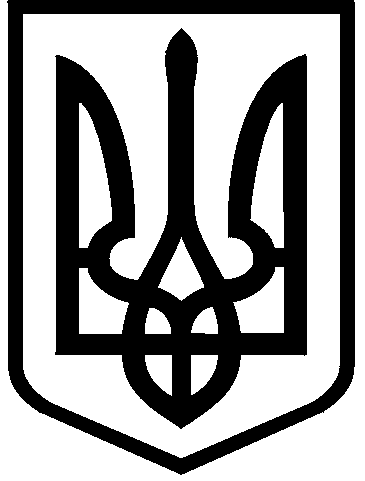 КИЇВСЬКА МІСЬКА РАДАVIII СКЛИКАННЯПОСТІЙНА КОМІСІЯ З ПИТАНЬ ЕКОЛОГІЧНОЇ ПОЛІТИКИ01044, м. Київ, вул. Хрещатик, 36 к.1005/1 	                            тел.:(044)202-70-76, тел./факс:(044)202-72-31 Протокол № 14/88засідання постійної комісії Київської міської ради з питань екологічної політикивід 02.10.2019Місце проведення: Київська міська рада, м. Київ, вул. Хрещатик, 36, десятий поверх, каб. 1017, початок проведення засідання о 14:00.Склад комісії: 8 депутатів Київської міської ради.Присутні: 5 депутатів Київської міської ради – членів постійної комісії:Відсутні: 3 депутати Київської міської ради: Антонова О.Ю., Москаль Д.Д., Пилипенко С.О. Запрошені:Порядок денний:Про розгляд звернення депутата Київської міської ради 
Мірошниченка І.М. від 10.09.2019 № 08/279/08/042/454 (вх. від 10.09.2019 
№ 08/20706) та звернення Громадської ради при Дарницькій районній в місті Києві державній адміністрації від 11.09.2019 №006 (вх. від 11.09.2019 №08/20824) стосовно екологічної ситуації, яка склалась навколо сміттєспалювального заводу «Енергія».Доповідачі: Депутат Київської міської ради – Мірошниченко Ігор Михайлович;Голова Громадської ради при Дарницькій районній в місті Києві державній адміністрації – Сінцов Геннадій Львович;Заступник голови Київської міської державної адміністрації – Пантелеєв Петро Олександрович;Директор СП «Завод «Енергія» - Крикун Сергій Степанович;Директор ТОВ «Євро-Реконструкція» – Селіванов В'ячеслав Володимирович;Начальник Державної екологічної інспекції Столичного округу - Головний державний інспектор з охорони навколишнього природного середовища Столичного округу – Сергієнко Юрій Вікторович;Голова правління - генеральний директор ПрАТ «АК «Київводоканал» - Новицький Дмитро Юрійович;Начальник Управління екології та природних ресурсів виконавчого органу Київської міської ради (Київської міської державної адміністрації) – Мальований Андрій Миколайович.Про розгляд звернення депутата Київської міської ради 
Мірошниченка І.М. (вх.05.09.2019 № 08/20273) та звернення Назаренка Ю.Б. (вх.04.09.2019 № 08/Н-3398) стосовно можливого незаконного знищення зелених насаджень на території регіонального ландшафтного парку «Партизанська слава» у Дарницькому районі м. Києва.Доповідачі: Депутат Київської міської ради – Мірошниченко Ігор Михайлович;Автор звернення – Назаренко Юрій Борисович;Начальник Управління екології та природних ресурсів виконавчого органу Київської міської ради (Київської міської державної адміністрації) – Мальований Андрій Миколайович.Про розгляд звернення депутата Київської міської ради 
Мірошниченка І.М. (вх.12.09.2019 № 08/20952) стосовно виконання рішення Київської міської ради від 02.10.2018 № 1550/5614 «Про деякі заходи з розвитку водного господарства та екологічного оздоровлення водних об'єктів на території міста Києва».Доповідачі: Депутат Київської міської ради – Мірошниченко Ігор Михайлович;Генеральний директор комунального підприємства «Плесо» виконавчого органу Київської міської ради (Київської міської державної адміністрації) по охороні, утриманню та експлуатації земель водного фонду 
м. Києва – Юсипенко Олег Михайлович;Начальник Управління екології та природних ресурсів виконавчого органу Київської міської ради (Київської міської державної адміністрації) – Мальований Андрій Миколайович.Про розгляд звернення депутата Київської міської ради 
Шаповала А.А. (вх.22.08.2019 № 08/19260) стосовно порушення екологічних норм при будівництві набережної (ЖК «Русанівська гавань») на вул. Маланюка, 101 у Дніпровському районі м. Києва.Доповідачі: Депутат Київської міської ради – Шаповал Анатолій Анатолійович;Представник ГО «Микільська слобідка» – Анисімова Лариса Петрівна;Представник ГО «Микільська слобідка» – Кузнєцов Петро Борисович;Представник ГО «Микільська слобідка» – Красна Галина Юріївна;Представник ГО «Микільська слобідка» – Орхова Олена Іванівна;Генеральний директор комунального підприємства «Плесо» виконавчого органу Київської міської ради (Київської міської державної адміністрації) по охороні, утриманню та експлуатації земель водного фонду 
м. Києва – Юсипенко Олег Михайлович;Начальник Управління екології та природних ресурсів виконавчого органу Київської міської ради (Київської міської державної адміністрації) – Мальований Андрій Миколайович.Про розгляд звернення голови комісії з питань захисту тварин при Департаменті міського благоустрою виконавчого органу Київської міської ради (Київської міської державної адміністрації) (вх. від 30.08.2019 №08/19772) щодо усунення чисельних зауважень в проекті міської цільової програми контролю за утриманням домашніх тварин та регулювання чисельності безпритульних тварин гуманними методами на 2020-2022 роки.Доповідачі: Голова комісії з питань захисту тварин при Департаменті міського благоустрою виконавчого органу Київської міської ради (Київської міської державної адміністрації – Мезінова Олександра Вікторівна;В.о. директора Департаменту міського благоустрою виконавчого органу Київської міської ради (Київської міської державної адміністрації) – Панчій Тарас Михайлович;В.о. директора комунального підприємства «Київська міська лікарня ветеринарної медицини» – Мазур Наталія Вікторівна.Про розгляд звернення Машкова А.В. (вх. від 27.08.2019 
№08/М-3314) щодо ліквідації цвинтаря тварин у Дніпровському районі 
м. Києва.Доповідачі: Автор звернення – Машков Андрій Валентинович;Директор Департаменту житлово-комунальної інфраструктури виконавчого органу Київської міської ради (Київської міської державної адміністрації) – Науменко Дмитро ВолодимировичВ.о. директора Департаменту міського благоустрою виконавчого органу Київської міської ради (Київської міської державної адміністрації) – Панчій Тарас Михайлович.Про розгляд проекту рішення Київської міської ради «Про передачу в оренду Київській міській організації Українського товариства мисливців і рибалок земельної ділянки для експлуатації та обслуговування риболовно-спортивної бази «Смарагдова» в Оболонському районі міста Києва», Д-8015 (доручення заступника міського голови – секретаря Київської міської ради від 06.06.2019 №08/231-1974/ПР).Доповідачі: Директор Департаменту земельних ресурсів виконавчого органу Київської міської ради (Київської міської державної адміністрації) – Оленич Петро Сергійович;В.о. генерального директора КО «Київзеленбуд» – Король Олексій Валентинович.Про розгляд ініціативи депутата Київської міської ради 
Андрєєва А.С. (вх.06.09.2019 № 08/20454) стосовно створення скверу на земельній ділянці на вул. Борщагівській, 10, 10А у Шевченківському районі 
м. Києва.Доповідачі: Депутат Київської міської ради – Андрєєв Андрій Сергійович;Директор Департаменту земельних ресурсів виконавчого органу Київської міської ради (Київської міської державної адміністрації) – Оленич Петро Сергійович;Директор Департаменту містобудування та архітектури виконавчого органу Київської міської ради (Київської міської державної адміністрації) – Свистунов Олександр Вікторович;В.о. генерального директора КО «Київзеленбуд» – Король Олексій Валентинович.Про розгляд ініціативи депутата Київської міської ради 
Михайленка В.О. (вх. від 09.09.2019 № 08/20495 та від 17.09.2019 № 08/21335) стосовно створення скверу на земельній ділянці між будинками №54-54Г на вул. Північній в Оболонському районі м. Києва.Доповідачі: Депутат Київської міської ради – Михайленко Владислав Олегович;Директор Департаменту земельних ресурсів виконавчого органу Київської міської ради (Київської міської державної адміністрації) – Оленич Петро Сергійович;Директор Департаменту містобудування та архітектури виконавчого органу Київської міської ради (Київської міської державної адміністрації) – Свистунов Олександр Вікторович;В.о. генерального директора КО «Київзеленбуд» – Король Олексій Валентинович.Про розгляд ініціативи депутата Київської міської ради 
Гусовського С.М. (вх. від 10.09.2019 №08/20735) стосовно створення парку на земельній ділянці поряд з вул. Колекторною у Дарницькому районі м. Києва.Доповідачі: Депутат Київської міської ради – Гусовський Сергій Михайлович;Директор Департаменту земельних ресурсів виконавчого органу Київської міської ради (Київської міської державної адміністрації) – Оленич Петро Сергійович;Директор Департаменту містобудування та архітектури виконавчого органу Київської міської ради (Київської міської державної адміністрації) – Свистунов Олександр Вікторович;В.о. генерального директора КО «Київзеленбуд» – Король Олексій Валентинович.Про розгляд ініціативи депутата Київської міської ради 
Антонєнка Л.В. (вх. від 10.09.2019 №08/20732) стосовно створення скверу на земельній ділянці, яка розташована на вул. Златоустівській, 53 у Шевченківському районі м. Києва.Доповідачі: Депутат Київської міської ради – Антонєнко Леонід Васильович;Директор Департаменту земельних ресурсів виконавчого органу Київської міської ради (Київської міської державної адміністрації) – Оленич Петро Сергійович;Директор Департаменту містобудування та архітектури виконавчого органу Київської міської ради (Київської міської державної адміністрації) – Свистунов Олександр Вікторович;В.о. генерального директора КО «Київзеленбуд» – Король Олексій Валентинович.Про розгляд проекту рішення Київської міської ради «Про оголошення природного об’єкту ботанічною пам’яткою природи місцевого значення «Дерево Віктора Цоя» (доручення заступника міського голови – секретаря Київської міської ради від 09.09.2019 №08/231-2753/ПР).Доповідачі: Депутат Київської міської ради – Странніков Андрій Миколайович;Депутат Київської міської ради – Росляков Віталій Валерійович;Начальник Управління екології та природних ресурсів виконавчого органу Київської міської ради (Київської міської державної адміністрації) – Мальований Андрій Миколайович;В.о. генерального директора КО «Київзеленбуд» – Король Олексій Валентинович.Про розгляд проекту рішення Київської міської ради «Про створення спеціальної адміністрації регіонального ландшафтного парку місцевого значення «Парк Партизанської Слави» (доручення заступника міського голови – секретаря Київської міської ради від 11.09.2019 
№08/231-2774/ПР).Доповідачі: Депутат Київської міської ради – Стрижов Дмитро Сергійович;Депутат Київської міської ради – Новіков Олексій Олександрович;Депутат Київської міської ради – Мірошниченко Ігор Михайлович;Начальник Управління екології та природних ресурсів виконавчого органу Київської міської ради (Київської міської державної адміністрації) – Мальований Андрій Миколайович.Про розгляд проекту рішення Київської міської ради «Про оголошення природної території комплексною пам’яткою природи місцевого значення «Зелена діброва» (доручення заступника міського голови – секретаря Київської міської ради від 10.09.2019 №08/231-2772/ПР).Доповідачі: Депутат Київської міської ради – Яловий Костянтин Володимирович;Начальник Управління екології та природних ресурсів виконавчого органу Київської міської ради (Київської міської державної адміністрації) – Мальований Андрій Миколайович;В.о. генерального директора КО «Київзеленбуд» – Король Олексій Валентинович.Про розгляд проекту рішення Київської міської ради «Про оголошення природного об’єкту ботанічною пам’яткою природи місцевого значення «Київська тополя» (доручення заступника міського голови – секретаря Київської міської ради від 06.09.2019 №08/231-2752/ПР).Доповідачі: Депутат Київської міської ради – Яловий Костянтин Володимирович;Начальник Управління екології та природних ресурсів виконавчого органу Київської міської ради (Київської міської державної адміністрації) – Мальований Андрій Миколайович;В.о. генерального директора КО «Київзеленбуд» – Король Олексій Валентинович.Про розгляд проекту рішення Київської міської ради «Про оголошення природного об’єкту ботанічною пам’яткою природи місцевого значення «Три дуби» (доручення заступника міського голови – секретаря Київської міської ради від 06.09.2019 №08/231-2751/ПР).Доповідачі: Депутат Київської міської ради – Яловий Костянтин Володимирович;Начальник Управління екології та природних ресурсів виконавчого органу Київської міської ради (Київської міської державної адміністрації) – Мальований Андрій Миколайович;В.о. генерального директора КО «Київзеленбуд» – Король Олексій Валентинович.Про розгляд проекту рішення Київської міської ради «Про оголошення ландшафтного заказника місцевого значення «Озеро Вирлиця» (доручення заступника міського голови – секретаря Київської міської ради від 04.09.2019 №08/231-2716/ПР).Доповідачі: Депутат Київської міської ради – Пинзеник Олеся Олександрівна;Начальник Управління екології та природних ресурсів виконавчого органу Київської міської ради (Київської міської державної адміністрації) – Мальований Андрій Миколайович;Генеральний директор комунального підприємства «Плесо» виконавчого органу Київської міської ради (Київської міської державної адміністрації) по охороні, утриманню та експлуатації земель водного фонду 
м. Києва – Юсипенко Олег Михайлович.Про розгляд проекту рішення Київської міської ради «Про оголошення ландшафтного заказника місцевого значення «Затока Наталка» (доручення заступника міського голови – секретаря Київської міської ради від 04.09.2019 №08/231-2715/ПР).Доповідачі: Депутат Київської міської ради – Пинзеник Олеся Олександрівна;Начальник Управління екології та природних ресурсів виконавчого органу Київської міської ради (Київської міської державної адміністрації) – Мальований Андрій Миколайович;Генеральний директор комунального підприємства «Плесо» виконавчого органу Київської міської ради (Київської міської державної адміністрації) по охороні, утриманню та експлуатації земель водного фонду 
м. Києва – Юсипенко Олег Михайлович.Про розгляд проекту рішення Київської міської ради «Про оголошення ландшафтного заказника місцевого значення «Золотий ліс» (доручення заступника міського голови – секретаря Київської міської ради від 05.09.2019 №08/231-2723/ПР).Доповідачі: Депутат Київської міської ради – Пинзеник Олеся Олександрівна;Депутат Київської міської ради – Яловий Костянтин Володимирович;Начальник Управління екології та природних ресурсів виконавчого органу Київської міської ради (Київської міської державної адміністрації) – Мальований Андрій Миколайович;В.о. генерального директора КО «Київзеленбуд» – Король Олексій Валентинович.Про розгляд проекту рішення Київської міської ради «Про оголошення двох дерев дуба черешчатого, які розташовані біля житлового будинку на провулку Золочівському, 4, об'єктами природно-заповідного фонду місцевого значення у м. Києві» (доручення заступника міського голови – секретаря Київської міської ради від 02.09.2019 №08/231-2686/ПР) та звернення депутата Київської міської ради Дідовця Ю.В. (вх. від 13.09.2019 № 08/21033).Доповідачі: Депутат Київської міської ради – Дідовець Юрій Вікторович;Начальник Управління екології та природних ресурсів виконавчого органу Київської міської ради (Київської міської державної адміністрації) – Мальований Андрій Миколайович;В.о. генерального директора КО «Київзеленбуд» – Король Олексій Валентинович.Про розгляд проекту рішення Київської міської ради «Про надання Київському комунальному об’єднанню зеленого будівництва та експлуатації зелених насаджень «Київзеленбуд» дозволу на розроблення проекту землеустрою щодо відведення в постійне користування земельної ділянки для обслуговування та експлуатації скверу між вул. Польовою та вул. Залізничною у Солом'янському районі міста Києва», (300171161) (доручення заступника міського голови – секретаря Київської міської ради від 09.09.2019 
№08/231-2756/ПР).Доповідачі: Директор Департаменту земельних ресурсів виконавчого органу Київської міської ради (Київської міської державної адміністрації) – Оленич Петро Сергійович;Директор Департаменту містобудування та архітектури виконавчого органу Київської міської ради (Київської міської державної адміністрації) – Свистунов Олександр Вікторович;В.о. генерального директора КО «Київзеленбуд» – Король Олексій Валентинович.Про розгляд проекту рішення Київської міської ради «Про надання Київському комунальному об'єднанню зеленого будівництва та експлуатації зелених насаджень міста "Київзеленбуд" дозволу на розроблення проекту землеустрою щодо відведення земельної ділянки у постійне користування для обслуговування та експлуатації зелених насаджень загального користування між будинками на просп. Георгія Гонгадзе, 20г, 20ж, 20з, 20б у Подільському районі міста Києва», (201166973) (доручення заступника міського голови – секретаря Київської міської ради від 06.09.2019 №08/231-2747/ПР).Доповідачі: Директор Департаменту земельних ресурсів виконавчого органу Київської міської ради (Київської міської державної адміністрації) – Оленич Петро Сергійович;Директор Департаменту містобудування та архітектури виконавчого органу Київської міської ради (Київської міської державної адміністрації) – Свистунов Олександр Вікторович;В.о. генерального директора КО «Київзеленбуд» – Король Олексій Валентинович.Про розгляд проекту рішення Київської міської ради «Про надання Київському комунальному об'єднанню зеленого будівництва та експлуатації зелених насаджень міста "Київзеленбуд" дозволу на розроблення проекту землеустрою щодо відведення земельної ділянки у постійне користування для обслуговування, утримання та експлуатації зелених насаджень в межах 
вул. Янтарної та вул. Березової у Солом'янському районі міста Києва», (390198757) (доручення заступника міського голови – секретаря Київської міської ради від 06.09.2019 №08/231-2736/ПР).Доповідачі: Директор Департаменту земельних ресурсів виконавчого органу Київської міської ради (Київської міської державної адміністрації) – Оленич Петро Сергійович;Директор Департаменту містобудування та архітектури виконавчого органу Київської міської ради (Київської міської державної адміністрації) – Свистунов Олександр Вікторович;В.о. генерального директора КО «Київзеленбуд» – Король Олексій Валентинович.Про розгляд проекту рішення Київської міської ради «Про надання Київському комунальному об’єднанню зеленого будівництва та експлуатації зелених насаджень міста "Київзеленбуд" дозволу на розроблення проекту землеустрою щодо відведення у постійне користування земельної ділянки для обслуговування, утримання та експлуатації зелених насаджень на 
вул. Ревуцького, 29, 29-а, 29-б, 35, вул. Архітектора Вербицького, 14-а, 14-в у Дарницькому районі міста Києва», (505701425) (доручення заступника міського голови – секретаря Київської міської ради від 09.09.2019 №08/231-2763/ПР).Доповідачі: Директор Департаменту земельних ресурсів виконавчого органу Київської міської ради (Київської міської державної адміністрації) – Оленич Петро Сергійович;Директор Департаменту містобудування та архітектури виконавчого органу Київської міської ради (Київської міської державної адміністрації) – Свистунов Олександр Вікторович;В.о. генерального директора КО «Київзеленбуд» – Король Олексій Валентинович.Про розгляд проекту рішення Київської міської ради «Про надання Київському комунальному об’єднанню зеленого будівництва та експлуатації зелених насаджень міста "Київзеленбуд" дозволу на розроблення проекту землеустрою щодо відведення у постійне користування земельної ділянки для обслуговування та експлуатації зелених насаджень на бульв. Верховної Ради, 13 у Дніпровському районі міста Києва», (403013326) (доручення заступника міського голови – секретаря Київської міської ради від 29.08.2019 
№08/231-2648/ПР).	Доповідачі: Директор Департаменту земельних ресурсів виконавчого органу Київської міської ради (Київської міської державної адміністрації) – Оленич Петро Сергійович;	Директор Департаменту містобудування та архітектури виконавчого органу Київської міської ради (Київської міської державної адміністрації) – Свистунов Олександр Вікторович;	В.о. генерального директора КО «Київзеленбуд» – Король Олексій Валентинович.Про розгляд проекту рішення Київської міської ради «Про надання комунальному підприємству по утриманню зелених насаджень Святошинського району м. Києва у постійне користування земельних ділянок для утримання та благоустрою зелених насаджень, експлуатації та обслуговування території (парк) на вул. Федори Пушиної, 49-В у Святошинському районі м. Києва», (239961794) (доручення заступника міського голови – секретаря Київської міської ради від 30.08.2019 №08/231-2663/ПР).	Доповідачі: Директор Департаменту земельних ресурсів виконавчого органу Київської міської ради (Київської міської державної адміністрації) – Оленич Петро Сергійович;	Директор Департаменту містобудування та архітектури виконавчого органу Київської міської ради (Київської міської державної адміністрації) – Свистунов Олександр Вікторович;	В.о. генерального директора КО «Київзеленбуд» – Король Олексій Валентинович.Про розгляд проекту рішення Київської міської ради «Про надання Київському комунальному об'єднанню зеленого будівництва та експлуатації зелених насаджень міста "Київзеленбуд" дозволу на розроблення проекту землеустрою щодо відведення земельної ділянки у постійне користування для обслуговування та експлуатації зелених насаджень загального користування між будинками на просп. Георгія Гонгадзе, 32-в та просп. Георгія Гонгадзе, 32 у Подільському районі міста Києва», (581801554) (доручення заступника міського голови – секретаря Київської міської ради від 29.08.2019 
№08/231-2654/ПР).	Доповідачі: Директор Департаменту земельних ресурсів виконавчого органу Київської міської ради (Київської міської державної адміністрації) – Оленич Петро Сергійович;	Директор Департаменту містобудування та архітектури виконавчого органу Київської міської ради (Київської міської державної адміністрації) – Свистунов Олександр Вікторович;	В.о. генерального директора КО «Київзеленбуд» – Король Олексій Валентинович.Про розгляд проекту рішення Київської міської ради «Про надання Київському комунальному об’єднанню зеленого будівництва та експлуатації зелених насаджень міста "Київзеленбуд" дозволу на розроблення проекту землеустрою щодо відведення у постійне користування земельної ділянки для обслуговування та експлуатації зелених насаджень на вул. Хорольській, 5 у Дніпровському районі міста Києва», (763148012) (доручення заступника міського голови – секретаря Київської міської ради від 03.09.2019 
№08/231-2712/ПР).	Доповідачі: Директор Департаменту земельних ресурсів виконавчого органу Київської міської ради (Київської міської державної адміністрації) – Оленич Петро Сергійович;	Директор Департаменту містобудування та архітектури виконавчого органу Київської міської ради (Київської міської державної адміністрації) – Свистунов Олександр Вікторович;	В.о. генерального директора КО «Київзеленбуд» – Король Олексій Валентинович.Про розгляд проекту рішення Київської міської ради «Про надання Київському комунальному об'єднанню зеленого будівництва та експлуатації зелених насаджень міста "Київзеленбуд" дозволу на розроблення проекту землеустрою щодо відведення у постійне користування земельної ділянки для обслуговування та експлуатації зелених насаджень на вул. Фрометівській, 18-а у Голосiївському районі міста Києва», (320121058) (доручення заступника міського голови – секретаря Київської міської ради від 03.09.2019 
№08/231-2693/ПР).	Доповідачі: Директор Департаменту земельних ресурсів виконавчого органу Київської міської ради (Київської міської державної адміністрації) – Оленич Петро Сергійович;	Директор Департаменту містобудування та архітектури виконавчого органу Київської міської ради (Київської міської державної адміністрації) – Свистунов Олександр Вікторович;	В.о. генерального директора КО «Київзеленбуд» – Король Олексій Валентинович.Про розгляд проекту рішення Київської міської ради «Про надання Київському комунальному об'єднанню зеленого будівництва та експлуатації зелених насаджень міста "Київзеленбуд" дозволу на розроблення проекту землеустрою щодо відведення у постійне користування земельної ділянки для обслуговування та експлуатації зелених насаджень загального користування у пров. Генерала Доватора, 3, 5, 7 у Голосiївському районі міста Києва», (380165753) (доручення заступника міського голови – секретаря Київської міської ради від 03.09.2019 №08/231-2696/ПР).	Доповідачі: Директор Департаменту земельних ресурсів виконавчого органу Київської міської ради (Київської міської державної адміністрації) – Оленич Петро Сергійович;	Директор Департаменту містобудування та архітектури виконавчого органу Київської міської ради (Київської міської державної адміністрації) – Свистунов Олександр Вікторович;В.о. генерального директора КО «Київзеленбуд» – Король Олексій Валентинович.Про розгляд проекту рішення Київської міської ради «Про надання Київському комунальному об'єднанню зеленого будівництва та експлуатації зелених насаджень міста "Київзеленбуд" дозволу на розроблення проекту землеустрою щодо відведення земельної ділянки в постійне користування для утримання, обслуговування та експлуатації скверу в межах вул. Захарівської та вул. Олени Теліги у Подільському районі міста Києва», (201374900) (доручення заступника міського голови – секретаря Київської міської ради від 30.08.2019 №08/231-2677/ПР).	Доповідачі: Директор Департаменту земельних ресурсів виконавчого органу Київської міської ради (Київської міської державної адміністрації) – Оленич Петро Сергійович;	Директор Департаменту містобудування та архітектури виконавчого органу Київської міської ради (Київської міської державної адміністрації) – Свистунов Олександр Вікторович;	В.о. генерального директора КО «Київзеленбуд» – Король Олексій Валентинович.Про розгляд проекту рішення Київської міської ради «Про надання Київському комунальному об'єднанню зеленого будівництва та експлуатації зелених насаджень міста "Київзеленбуд" дозволу на розроблення проекту землеустрою щодо відведення земельної ділянки в постійне користування для обслуговування, експлуатації та утримання зелених насаджень на просп. Перемоги, 60 у Шевченківському районі міста Києва», (568601555) (доручення заступника міського голови – секретаря Київської міської ради від 30.08.2019 №08/231-2678/ПР).	Доповідачі: Директор Департаменту земельних ресурсів виконавчого органу Київської міської ради (Київської міської державної адміністрації) – Оленич Петро Сергійович;	Директор Департаменту містобудування та архітектури виконавчого органу Київської міської ради (Київської міської державної адміністрації) – Свистунов Олександр Вікторович;В.о. генерального директора КО «Київзеленбуд» – Король Олексій Валентинович.Про розгляд проекту рішення Київської міської ради «Про надання КИЇВСЬКОМУ КОМУНАЛЬНОМУ ОБ’ЄДНАННЮ ЗЕЛЕНОГО БУДІВНИЦТВА ТА ЕКСПЛУАТАЦІЇ ЗЕЛЕНИХ НАСАДЖЕНЬ МІСТА «КИЇВЗЕЛЕНБУД» дозволу на розроблення проекту землеустрою щодо відведення земельної ділянки у постійне користування для утримання, обслуговування та експлуатації парку на схилах Андріївської гірки (від фунікулера до Андріївського узвозу) Подільському районі м. Києва», (370164264) (доручення заступника міського голови – секретаря Київської міської ради від 03.09.2019 №08/231-2705/ПР).	Доповідачі: Директор Департаменту земельних ресурсів виконавчого органу Київської міської ради (Київської міської державної адміністрації) – Оленич Петро Сергійович;	Директор Департаменту містобудування та архітектури виконавчого органу Київської міської ради (Київської міської державної адміністрації) – Свистунов Олександр Вікторович;В.о. генерального директора КО «Київзеленбуд» – Король Олексій Валентинович.Про розгляд проекту рішення Київської міської ради «Про надання Київському комунальному об'єднанню зеленого будівництва та експлуатації зелених насаджень міста "Київзеленбуд" дозволу на розроблення проекту землеустрою щодо відведення земельних ділянок в постійне користування для обслуговування, експлуатації та утримання зелених насаджень на вул. Маршала Тимошенка (площа Мінська - площа Михайла Загороднього) в Оболонському районі міста Києва», (666580138) (доручення заступника міського голови – секретаря Київської міської ради від 03.09.2019 №08/231-2698/ПР).	Доповідачі: Директор Департаменту земельних ресурсів виконавчого органу Київської міської ради (Київської міської державної адміністрації) – Оленич Петро Сергійович;	Директор Департаменту містобудування та архітектури виконавчого органу Київської міської ради (Київської міської державної адміністрації) – Свистунов Олександр Вікторович;В.о. генерального директора КО «Київзеленбуд» – Король Олексій Валентинович.Про розгляд проекту рішення Київської міської ради «Про надання Київському комунальному об'єднанню зеленого будівництва та експлуатації зелених насаджень міста "Київзеленбуд" дозволу на розроблення проекту землеустрою щодо відведення земельної ділянки в постійне користування для утримання, обслуговування та експлуатації скверу біля будинку Петра I на
вул. Костянтинівській, 6/8 у Подільському районі міста Києва», (506301550) (доручення заступника міського голови – секретаря Київської міської ради від 03.09.2019 №08/231-2710/ПР).	Доповідачі: Директор Департаменту земельних ресурсів виконавчого органу Київської міської ради (Київської міської державної адміністрації) – Оленич Петро Сергійович;	Директор Департаменту містобудування та архітектури виконавчого органу Київської міської ради (Київської міської державної адміністрації) – Свистунов Олександр Вікторович;В.о. генерального директора КО «Київзеленбуд» – Король Олексій Валентинович.Про розгляд проекту рішення Київської міської ради «Про надання Київському комунальному об'єднанню зеленого будівництва та експлуатації зелених насаджень міста "Київзеленбуд" дозволу на розроблення проекту землеустрою щодо відведення земельної ділянки в постійне користування для експлуатації та обслуговування скверу на просп. Правди, біля будинків №№80, 82 та на просп. Василя Порика, біля будинків №№15, 17а, 17б у Подільському районі міста Києва», (548301374) (доручення заступника міського голови – секретаря Київської міської ради від 15.08.2019 №08/231-2529/ПР).	Доповідачі: Директор Департаменту земельних ресурсів виконавчого органу Київської міської ради (Київської міської державної адміністрації) – Оленич Петро Сергійович;Директор Департаменту містобудування та архітектури виконавчого органу Київської міської ради (Київської міської державної адміністрації) – Свистунов Олександр Вікторович;	В.о. генерального директора КО «Київзеленбуд» – Король Олексій Валентинович.Про розгляд проекту рішення Київської міської ради «Про надання Київському комунальному об’єднанню зеленого будівництва та експлуатації зелених насаджень міста "Київзеленбуд" дозволу на розроблення проекту землеустрою щодо відведення у постійне користування земельної ділянки для утримання та експлуатації скверу на вул. Празькій, 1,3 вул. Володимира Сосюри, 4 Дарницькій площі, 2/2 у Дніпровському районі міста Києва», (655300156) (доручення заступника міського голови – секретаря Київської міської ради від 22.08.2019 №08/231-2609/ПР).	Доповідачі: Директор Департаменту земельних ресурсів виконавчого органу Київської міської ради (Київської міської державної адміністрації) – Оленич Петро Сергійович;Директор Департаменту містобудування та архітектури виконавчого органу Київської міської ради (Київської міської державної адміністрації) – Свистунов Олександр Вікторович;	В.о. генерального директора КО «Київзеленбуд» – Король Олексій Валентинович.Про розгляд проекту рішення Київської міської ради «Про надання Київському комунальному об'єднанню зеленого будівництва та експлуатації зелених насаджень міста "Київзеленбуд" дозволу на розроблення проекту землеустрою щодо відведення в постійне користування земельної ділянки для будівництва та експлуатації дільниці з утилізації рослинних відходів та опалого листя на вул. Медовій (біля будинку 4-А) у Солом'янському районі міста Києва», (504101306) (доручення заступника міського голови – секретаря Київської міської ради від 22.08.2019 №08/231-2639/ПР).	Доповідачі: Директор Департаменту земельних ресурсів виконавчого органу Київської міської ради (Київської міської державної адміністрації) – Оленич Петро Сергійович;Директор Департаменту містобудування та архітектури виконавчого органу Київської міської ради (Київської міської державної адміністрації) – Свистунов Олександр Вікторович;	В.о. генерального директора КО «Київзеленбуд» – Король Олексій Валентинович.Про розгляд проекту рішення Київської міської ради «Про надання Київському комунальному об’єднанню зеленого будівництва та експлуатації зелених насаджень міста "Київзеленбуд" дозволу на розроблення проекту землеустрою щодо відведення у постійне користування земельної ділянки для облаштування, експлуатації та обслуговування зелених насаджень (сквер) на просп. Петра Григоренка, 43 у Дарницькому районі міста Києва», (591501947) (доручення заступника міського голови – секретаря Київської міської ради від 22.08.2019 №08/231-2603/ПР).	Доповідачі: Директор Департаменту земельних ресурсів виконавчого органу Київської міської ради (Київської міської державної адміністрації) – Оленич Петро Сергійович;Директор Департаменту містобудування та архітектури виконавчого органу Київської міської ради (Київської міської державної адміністрації) – Свистунов Олександр Вікторович;	В.о. генерального директора КО «Київзеленбуд» – Король Олексій Валентинович.Про розгляд проекту рішення Київської міської ради «Про надання Київському комунальному об’єднання зеленого будівництва та експлуатації зелених насаджень міста "Київзеленбуд" дозволу на розроблення проекту землеустрою щодо відведення земельної ділянки в постійне користування для утримання, обслуговування та експлуатації скверу на Контрактовій площі (в межах вул. Костянтинівської та вул. Спаської) у Подільському районі міста Києва», (408012663) (доручення заступника міського голови – секретаря Київської міської ради від 22.08.2019 №08/231-2622/ПР).	Доповідачі: Директор Департаменту земельних ресурсів виконавчого органу Київської міської ради (Київської міської державної адміністрації) – Оленич Петро Сергійович;Директор Департаменту містобудування та архітектури виконавчого органу Київської міської ради (Київської міської державної адміністрації) – Свистунов Олександр Вікторович;	В.о. генерального директора КО «Київзеленбуд» – Король Олексій Валентинович.Про розгляд проекту рішення Київської міської ради «Про надання комунальному підприємству по утриманню зелених насаджень Печерського району м. Києва у постійне користування земельної ділянки для утримання об’єкта благоустрою зеленого господарства (сквер) на вул. Чигоріна, 3-А у Печерському районі міста Києва», (239840386) (доручення заступника міського голови – секретаря Київської міської ради від 15.08.2019 №08/231-2523/ПР).Доповідачі: Директор Департаменту земельних ресурсів виконавчого органу Київської міської ради (Київської міської державної адміністрації) – Оленич Петро Сергійович;	В.о. генерального директора КО «Київзеленбуд» – Король Олексій Валентинович.Про розгляд проекту рішення Київської міської ради «Про відмову Дарницькій районній у місті Києві державній адміністрації у наданні дозволу на розроблення проекту землеустрою щодо відведення земельної ділянки у постійне користування для будівництва, експлуатації та обслуговування об’єкта рекреаційного призначення (дитячий оздоровчий табір) на вул. Лісній, 1 у Дарницькому районі міста Києва», (310108998) (доручення заступника міського голови – секретаря Київської міської ради від 29.08.2019 №08/231-2656/ПР).	Доповідачі: Директор Департаменту земельних ресурсів виконавчого органу Київської міської ради (Київської міської державної адміністрації) – Оленич Петро Сергійович;	Директор Департаменту містобудування та архітектури виконавчого органу Київської міської ради (Київської міської державної адміністрації) – Свистунов Олександр Вікторович;	В.о. генерального директора КО «Київзеленбуд» – Король Олексій Валентинович.Про розгляд проекту рішення Київської міської ради «Про передачу громадянці Салухіній Надії Григорівні, члену ОБСЛУГОВУЮЧОГО КООПЕРАТИВУ «САДОВО-ДАЧНЕ ТОВАРИСТВО «ЗЕЛЕНИЙ БІР», у приватну власність земельної ділянки для ведення колективного садівництва на вул. Дніпровській, 84 в Оболонському районі м. Києва», (А-22970) (доручення заступника міського голови – секретаря Київської міської ради від 15.08.2019 №08/231-2522/ПР).Доповідачі: Директор Департаменту земельних ресурсів виконавчого органу Київської міської ради (Київської міської державної адміністрації) – Оленич Петро Сергійович;	В.о. генерального директора КО «Київзеленбуд» – Король Олексій Валентинович.Про розгляд проекту рішення Київської міської ради «Про передачу громадянину Паніну Олександру Валерійовичу у приватну власність земельної ділянки для будівництва і обслуговування жилого будинку, господарських будівель і споруд у пров. Залежному у Голосіївському районі м. Києва»,
А-25273 (доручення заступника міського голови – секретаря Київської міської ради від 02.11.2018 №08/231-3832/ПР).Доповідачі: Директор Департаменту земельних ресурсів виконавчого органу Київської міської ради (Київської міської державної адміністрації) – Оленич Петро Сергійович;В.о. генерального директора КО «Київзеленбуд» – Король Олексій Валентинович.Про розгляд проекту рішення Київської міської ради «Про передачу громадянину Лисенку Андрію Петровичу у приватну власність земельної ділянки для будівництва і обслуговування жилого будинку, господарських будівель і споруд на вул. Магістральній, 48-в у Шевченківському районі м. Києва», П-9818 (доручення заступника міського голови – секретаря Київської міської ради від 10.09.2018 №08/231-2777/ПР) та витяг з протоколу № 3/92 засідання постійної комісії Київської міської ради з питань містобудування, архітектури та землекористування від 05.02.2019) та листів КО «Київзеленбуд» (вх. від 14.05.2019 № 226-2365 та від 23.08.2019 № 226-4063).Доповідачі: Директор Департаменту земельних ресурсів виконавчого органу Київської міської ради (Київської міської державної адміністрації) – Оленич Петро Сергійович;В.о. генерального директора КО «Київзеленбуд» – Король Олексій Валентинович.Про розгляд проекту рішення Київської міської ради «Про передачу громадянці Живиці Тетяні Станіславівні у приватну власність земельної ділянки для будівництва, і обслуговування жилого будинку, господарських будівель і споруд у пров. Залужному, 19-л у Голосіївському районі м. Києва», А-22437 (доручення заступника міського голови – секретаря Київської міської ради від 17.05.2018 №08/231-1680/ПР та витяг з протоколу № 3/92 засідання постійної комісії Київської міської ради з питань містобудування, архітектури та землекористування від 05.02.2019), листа Живиці Т.С. (вх. від 22.03.2019 №08/Ж-1314) та листів КО «Київзеленбуд» (вх. від 30.05.2019 № 226-2714, лист від 23.05.2019 № 226-2609 та від 29.08.2019 № 226-4163).Доповідачі: Директор Департаменту земельних ресурсів виконавчого органу Київської міської ради (Київської міської державної адміністрації) – Оленич Петро Сергійович;	В.о. генерального директора КО «Київзеленбуд» – Король Олексій Валентинович;Автор звернення – Живиця Тетяна Станіславівна.СЛУХАЛИ: Ялового К.В. щодо прийняття за основу порядку денного із 46 питань засідання постійної комісії Київської міської ради з питань екологічної політики від 02.10.2019.ВИРІШИЛИ: Прийняти за основу порядок денний із 46 питань засідання постійної комісії Київської міської ради з питань екологічної політики від 02.10.2019.ГОЛОСУВАЛИ: «за» – 5, «проти» – 0, «утримались» – 0, «не голосували» – 0. Рішення прийнято. 10. СЛУХАЛИ: Яловий К.В.Про пропозицію депутата Київської міської ради Гусовського С.М., яка надійшла листом (вх. від 25.09.2019 №08/21971) щодо виключення з порядку денного розгляду ініціативи депутата Київської міської ради Гусовського С.М. (вх. від 10.09.2019 №08/20735) стосовно створення парку на земельній ділянці поряд з вул. Колекторною у Дарницькому районі м. Києва, оскільки на засіданні постійної комісії Київської міської ради з питань екологічної політики 11.09.2019 (Протокол № 13/87) ініціатива депутата Київської міської ради Ялового К.В. відносно цієї земельної ділянки вже підтримана.ВИРІШИЛИ: Виключити з проекту порядку денного розгляд ініціативи депутата Київської міської ради Гусовського С.М. (вх. від 10.09.2019 №08/20735) стосовно створення парку на земельній ділянці поряд з вул. Колекторною у Дарницькому районі м. Києва, оскільки на засіданні постійної комісії Київської міської ради з питань екологічної політики 11.09.2019 (Протокол № 13/87) була підтримана ініціатива депутата Київської міської ради Ялового К.В. відносно цієї земельної ділянки.ГОЛОСУВАЛИ: «за» – 5, «проти» – 0, «утримались» – 0, «не голосували» – 0. Рішення прийнято.29. СЛУХАЛИ: Назаренко В.Е.Про пропозицію депутата Київської міської ради Назаренка В.Е. щодо виключення з проекту порядку денного проекту рішення Київської міської ради «Про надання Київському комунальному об'єднанню зеленого будівництва та експлуатації зелених насаджень міста "Київзеленбуд" дозволу на розроблення проекту землеустрою щодо відведення у постійне користування земельної ділянки для обслуговування та експлуатації зелених насаджень на 
вул. Фрометівській, 18-а у Голосiївському районі міста Києва», (320121058) (доручення заступника міського голови – секретаря Київської міської ради від 03.09.2019 №08/231-2693/ПР). ВИРІШИЛИ: Виключити з проекту порядку денного проект рішення Київської міської ради «Про надання Київському комунальному об'єднанню зеленого будівництва та експлуатації зелених насаджень міста "Київзеленбуд" дозволу на розроблення проекту землеустрою щодо відведення у постійне користування земельної ділянки для обслуговування та експлуатації зелених насаджень на вул. Фрометівській, 18-а у Голосiївському районі міста Києва», (320121058) (доручення заступника міського голови – секретаря Київської міської ради від 03.09.2019 №08/231-2693/ПР).ГОЛОСУВАЛИ: «за» – 5, «проти» – 0, «утримались» – 0, «не голосували» – 0. Рішення прийнято. Питання, винесені на розгляд з голосу:СЛУХАЛИ:Яловий К.В.Про пропозицію Ялового К.В. – голови постійної комісії Київської міської ради з питань екологічної політики включити до проекту порядку денного розгляд листа Департаменту міського благоустрою виконавчого органу Київської міської ради (Київської міської державної адміністрації) (вх. від 18.09.2019 № 08/21468) стосовно надання кандидатури для участі в конкурсній комісії з визначення кандидатур на посади керівників суб’єктів господарювання комунального сектора економіки, підпорядкованих Департаменту. ВИРІШИЛИ: Включити до проекту порядку денного розгляд листа Департаменту міського благоустрою виконавчого органу Київської міської ради (Київської міської державної адміністрації) (вх. від 18.09.2019 № 08/21468) стосовно надання кандидатури для участі в конкурсній комісії з визначення кандидатур на посади керівників суб’єктів господарювання комунального сектора економіки, підпорядкованих Департаменту. ГОЛОСУВАЛИ: «за» – 5, «проти» – 0, «утримались» – 0, «не голосували» – 0. Рішення прийнято. СЛУХАЛИ:Яловий К.В.Про пропозицію Ялового К.В. – голови постійної комісії Київської міської ради з питань екологічної політики доповнити питання 3 розглядом звернення депутата Київської міської ради Задерейка А.І. (вх. від 16.09.2019 №08/21160) стосовно проведення інвентаризації водних об’єктів та лісопаркових зон Дарницького району м. Києва спільно з розглядом звернення депутата Київської міської ради Мірошниченка І.М. (вх.12.09.2019 № 08/20952) стосовно виконання рішення Київської міської ради від 02.10.2018 № 1550/5614 «Про деякі заходи з розвитку водного господарства та екологічного оздоровлення водних об'єктів на території міста Києва».ВИРІШИЛИ: Доповнити питання 3 розглядом звернення депутата Київської міської ради Задерейка А.І. (вх. від 16.09.2019 №08/21160) стосовно проведення інвентаризації водних об’єктів та лісопаркових зон Дарницького району м. Києва спільно з розглядом звернення депутата Київської міської ради 
Мірошниченка І.М. (вх.12.09.2019 № 08/20952) стосовно виконання рішення Київської міської ради від 02.10.2018 № 1550/5614 «Про деякі заходи з розвитку водного господарства та екологічного оздоровлення водних об'єктів на території міста Києва».ГОЛОСУВАЛИ: «за» – 5, «проти» – 0, «утримались» – 0, «не голосували» – 0. Рішення прийнято. СЛУХАЛИ:Яловий К.В.Про пропозицію Ялового К.В. – голови постійної комісії Київської міської ради з питань екологічної політики включити до проекту порядку денного розгляд звернення депутата Київської міської ради Мірошниченка І.М. (вх. від 10.09.2019 № 08/20756) з проханням посприяти у проведенні перевірок будівництва житлових комплексів, що здійснюються на земельних ділянках комунальної власності, зокрема на тих, на яких заборонено будівництво.ВИРІШИЛИ: Включити до проекту порядку денного розгляд звернення депутата Київської міської ради Мірошниченка І.М. (вх. від 10.09.2019 
№ 08/20756) з проханням посприяти у проведенні перевірок будівництва житлових комплексів, що здійснюються на земельних ділянках комунальної власності, зокрема на тих, на яких заборонено будівництво.ГОЛОСУВАЛИ: «за» – 5, «проти» – 0, «утримались» – 0, «не голосували» – 0. Рішення прийнято. СЛУХАЛИ:Яловий К.В.Про пропозицію Ялового К.В. – голови постійної комісії Київської міської ради з питань екологічної політики включити до проекту порядку денного розгляд листа Управління екології та природних ресурсів виконавчого органу Київської міської ради (Київської міської державної адміністрації) (вх. від 25.09.2019 № 08/22003) щодо розгляду Концепції запровадження та обслуговування функціонування муніципальної системи моніторингу навколишнього природного середовища у м. Києві для схвалення та сприяння у подальшій реалізації та створення автоматизованої системи.ВИРІШИЛИ: Включити до проекту порядку денного розгляд листа Управління екології та природних ресурсів виконавчого органу Київської міської ради (Київської міської державної адміністрації) (вх. від 25.09.2019 № 08/22003) щодо розгляду Концепції запровадження та обслуговування функціонування муніципальної системи моніторингу навколишнього природного середовища у м. Києві для схвалення та сприяння у подальшій реалізації та створення автоматизованої системи.ГОЛОСУВАЛИ: «за» – 5, «проти» – 0, «утримались» – 0, «не голосували» – 0. Рішення прийнято. СЛУХАЛИ:Яловий К.В.Про пропозицію Ялового К.В. – голови постійної комісії Київської міської ради з питань екологічної політики доповнити питання 12 розглядом звернення депутата Київської міської ради Страннікова А.М. (вх. від 30.09.2019 
№ 08/22345) стосовно розгляду проекту рішення Київської міської ради «Про оголошення природного об’єкту ботанічною пам’яткою природи місцевого значення «Дерево Віктора Цоя» (доручення заступника міського голови – секретаря Київської міської ради від 09.09.2019 №08/231-2753/ПР). ВИРІШИЛИ: Доповнити питання 12 розглядом звернення депутата Київської міської ради Страннікова А.М. (вх. від 30.09.2019 № 08/22345) стосовно розгляду проекту рішення Київської міської ради «Про оголошення природного об’єкту ботанічною пам’яткою природи місцевого значення «Дерево Віктора Цоя» (доручення заступника міського голови – секретаря Київської міської ради від 09.09.2019 №08/231-2753/ПР).ГОЛОСУВАЛИ: «за» – 5, «проти» – 0, «утримались» – 0, «не голосували» – 0. Рішення прийнято.СЛУХАЛИ: Ялового К.В. затвердити в цілому порядку денного із 47 питань засідання постійної комісії Київської міської ради з питань екологічної політики від 02.10.2019.ВИРІШИЛИ: Прийняти в цілому порядок денний із 47 питань засідання постійної комісії Київської міської ради з питань екологічної політики від 02.10.2019.ГОЛОСУВАЛИ: «за» – 5, «проти» – 0, «утримались» – 0, «не голосували» – 0.Рішення прийнято. Голова постійної комісії Київської міської ради з питань екологічної політики, звернувся до депутатів Київської міської ради із запитанням про наявність у будь-кого реального чи потенційного конфлікту інтересів стосовно будь-якого з питань порядку денного, а також про наявність у будь-кого відомостей про конфлікт інтересів у іншого депутата Київської міської ради.Письмова або усна інформація від депутатів Київської міської ради на засіданні не озвучувалася.Розгляд (обговорення) питань порядку денного:Про розгляд звернення депутата Київської міської ради 
Мірошниченка І.М. від 10.09.2019 № 08/279/08/042/454 (вх. від 10.09.2019 
№ 08/20706) та звернення Громадської ради при Дарницькій районній в місті Києві державній адміністрації від 11.09.2019 №006 (вх. від 11.09.2019 №08/20824) стосовно екологічної ситуації, яка склалась навколо сміттєспалювального заводу «Енергія».СЛУХАЛИ: Мірошниченко І.М., Сінцов Г.Л.ВИСТУПИЛИ: Пантелеєв П.О., Яловий К.В., Ковалець І.В., Савченко О.О., Лисенко О.П.ВИРІШИЛИ: Створити робочу групу у складі депутатів Київської міської ради: Мірошниченка І.М., Сандалової Г.О. та Новікова О.О. стосовно екологічної ситуації, яка склалась навколо сміттєспалювального заводу «Енергія» та створення системи моніторингу якості повітря і безпеки викидів.Доручити робочій групі надати до постійної комісії Київської міської ради з питань екологічної політики звіт про проведену роботу.ГОЛОСУВАЛИ: «за» – 5, «проти» – 0, «утримались» – 0, «не голосували» – 0.Рішення прийнято.Про розгляд звернення депутата Київської міської ради Мірошниченка І.М. (вх.05.09.2019 № 08/20273) та звернення Назаренка Ю.Б. (вх.04.09.2019 
№ 08/Н-3398) стосовно можливого незаконного знищення зелених насаджень на території регіонального ландшафтного парку «Партизанська слава» у Дарницькому районі м. Києва.СЛУХАЛИ:Мірошниченко І.М., Назаренко Ю.Б.ВИСТУПИЛИ: Яловий К.В., Савченко О.О., Мотуз В.В., Бортницька О.В., Дюжев С.А.ВИРІШИЛИ: Взяти до відома інформацію, оголошену на засіданні постійної комісії.Звернутись до Управління екології та природних ресурсів виконавчого органу Київської міської ради (Київської міської державної адміністрації) та КО «Київзеленбуд» розглянути питання створення адміністрацій парків у м.Києві.Звернутись до Департаменту міського благоустрою виконавчого органу Київської міської ради (Київської міської державної адміністрації) з проханням перевірити факт незаконно встановлених альтанок та інших тимчасових споруд на території парку.Звернутися до Київського міського голови з проханням дати доручення  комунальному підприємству «Міський магазин» виконавчого органу Київської міської ради (Київської міської державної адміністрації) не організовувати торги на право розміщення засобів пересувної дрібнороздрібної торговельної мережі та об’єктів сезонної дрібнороздрібної торговельної мережі на території зелених зон без погодження комунальних підприємств, а саме: КО «Київзеленбуд» та Комунальних підприємств по утриманню зелених насаджень районів 
м. Києва. ГОЛОСУВАЛИ: «за» – 5, «проти» – 0, «утримались» – 0, «не голосували» – 0.Рішення прийнято.Про розгляд звернення депутата Київської міської ради 
Мірошниченка І.М. (вх.12.09.2019 № 08/20952) стосовно виконання рішення Київської міської ради від 02.10.2018 № 1550/5614 «Про деякі заходи з розвитку водного господарства та екологічного оздоровлення водних об'єктів на території міста Києва» та звернення депутата Київської міської ради Задерейка А.І. (вх. від 16.09.2019 №08/21160) стосовно проведення інвентаризації водних об’єктів та лісопаркових зон Дарницького району м. Києва.СЛУХАЛИ: Мірошниченко І.М. ВИСТУПИЛИ: Яловий К.В., Савченко О.О., Сойкіс Г.М.ВИРІШИЛИ: Взяти до відома інформацію, оголошену на засіданні постійної комісії.ГОЛОСУВАЛИ: «за» – 5, «проти» – 0, «утримались» – 0, «не голосували» – 0. Рішення прийнято.Про розгляд звернення депутата Київської міської ради 
Шаповала А.А. (вх.22.08.2019 № 08/19260) стосовно порушення екологічних норм при будівництві набережної (ЖК «Русанівська гавань») на вул. Маланюка, 101 у Дніпровському районі м. Києва.ВИРІШИЛИ: Перенести розгляд звернення депутата Київської міської ради 
Шаповала А.А. (вх.22.08.2019 № 08/19260) стосовно порушення екологічних норм при будівництві набережної (ЖК «Русанівська гавань») на вул. Маланюка, 101 у Дніпровському районі м. Києва на наступне засідання постійної комісії Київської міської ради з питань екологічної політики у зв’язку із відсутністю депутата Київської міської ради Шаповала А.А.ГОЛОСУВАЛИ: «за» – 5, «проти» – 0, «утримались» – 0, «не голосували» – 0. Рішення прийнято.Про розгляд звернення голови комісії з питань захисту тварин при Департаменті міського благоустрою виконавчого органу Київської міської ради (Київської міської державної адміністрації) (вх. від 30.08.2019 №08/19772) щодо усунення чисельних зауважень в проекті міської цільової програми контролю за утриманням домашніх тварин та регулювання чисельності безпритульних тварин гуманними методами на 2020-2022 роки.СЛУХАЛИ: Яловий К.В.ВИСТУПИЛИ: Панчій Т.М., Марченко М.А.ВИРІШИЛИ: Перенести розгляд звернення голови комісії з питань захисту тварин при Департаменті міського благоустрою виконавчого органу Київської міської ради (Київської міської державної адміністрації) (вх. від 30.08.2019 №08/19772) щодо усунення чисельних зауважень в проекті міської цільової програми контролю за утриманням домашніх тварин та регулювання чисельності безпритульних тварин гуманними методами на 2020-2022 роки у зв’язку із відсутністю автора звернення.Звернутись до Департаменту міського благоустрою виконавчого органу Київської міської ради (Київської міської державної адміністрації) з проханням створити підготовчу групу, із залученням депутата Київської міської ради Новікова О.О. та представників громадськості, з метою розгляду пропозицій до проекту міської цільової програми контролю за утриманням домашніх тварин та регулювання чисельності безпритульних тварин гуманними методами на 2020-2022 роки. ГОЛОСУВАЛИ: «за» – 5, «проти» – 0, «утримались» – 0, «не голосували» – 0.Рішення прийнято.Про розгляд звернення Машкова А.В. (вх. від 27.08.2019 №08/М-3314) щодо ліквідації цвинтаря тварин у Дніпровському районі м. Києва.СЛУХАЛИ: Машков А.В.ВИСТУПИЛИ: Яловий К.В., Панчій Т.М.ВИРІШИЛИ: Звернутись до Департаменту міського благоустрою виконавчого органу Київської міської ради (Київської міської державної адміністрації) з проханням взяти під особистий контроль питання створення кладовища та перепоховання останків трупів тварин на нове кладовище.ГОЛОСУВАЛИ: «за» – 5, «проти» – 0, «утримались» – 0, «не голосували» – 0.Рішення прийнято.Про розгляд проекту рішення Київської міської ради «Про передачу в оренду Київській міській організації Українського товариства мисливців і рибалок земельної ділянки для експлуатації та обслуговування риболовно-спортивної бази «Смарагдова» в Оболонському районі міста Києва»,
Д-8015 (доручення заступника міського голови – секретаря Київської міської ради від 06.06.2019 №08/231-1974/ПР).СЛУХАЛИ: Камалетдінов О.М.ВИСТУПИЛИ: Яловий К.В., Мотуз В.В.Яловий К.В. зауважив про необхідність звернення Київської міської організації Українського товариства мисливців і рибалок до КО «Київзеленбуд» та Управління екології та природних ресурсів виконавчого органу Київської міської ради (Київської міської державної адміністрації) стосовно отримання акту обстеження зелених насаджень на вказаній земельній ділянці, з метою їх збереження.ВИРІШИЛИ: Підтримати проект рішення Київської міської ради «Про передачу в оренду Київській міській організації Українського товариства мисливців і рибалок земельної ділянки для експлуатації та обслуговування риболовно-спортивної бази «Смарагдова» в Оболонському районі міста Києва», 
Д-8015 (доручення заступника міського голови – секретаря Київської міської ради від 06.06.2019 №08/231-1974/ПР).Рекомендувати Київській міській організації Українського товариства мисливців і рибалок звернутись до КО «Київзеленбуд» із заявою про виготовлення акту обстеження зелених насаджень.ГОЛОСУВАЛИ: «за» – 5, «проти» – 0, «утримались» – 0, «не голосували» – 0.Рішення прийнято.Про розгляд ініціативи депутата Київської міської ради 
Андрєєва А.С. (вх.06.09.2019 № 08/20454) стосовно створення скверу на земельній ділянці на вул. Борщагівській, 10, 10А у Шевченківському районі м. Києва.СЛУХАЛИ:Яловий К.В.ВИРІШИЛИ: Підтримати ініціативу депутата Київської міської ради Андрєєва А.С. (вх.06.09.2019 № 08/20454) стосовно створення скверу на земельній ділянці на вул. Борщагівській, 10, 10А у Шевченківському районі 
м. Києва.Звернутись до КО «Київзеленбуд» з проханням подати клопотання про надання дозволу на розроблення проекту землеустрою щодо відведення земельної ділянки для створення скверу в установленому порядку.ГОЛОСУВАЛИ: «за» – 5, «проти» – 0, «утримались» – 0, «не голосували» – 0.Рішення прийнято.Про розгляд ініціативи депутата Київської міської ради Михайленка В.О. (вх. від 09.09.2019 № 08/20495 та від 17.09.2019 № 08/21335) стосовно створення скверу на земельній ділянці між будинками №54-54Г на 
вул. Північній в Оболонському районі м. Києва.СЛУХАЛИ:Яловий К.В.ВИСТУПИЛИ: Михайленко В.О.ВИРІШИЛИ: Підтримати ініціативу депутата Київської міської ради Михайленка В.О. (вх. від 09.09.2019 № 08/20495 та від 17.09.2019 № 08/21335) стосовно створення скверу на земельній ділянці між будинками №54-54Г на 
вул. Північній в Оболонському районі м. Києва з правками, а саме: виключити із запропонованої схеми земельну ділянку, яка знаходиться у власності ОСББ «Кристал-5», відповідно до доданої план-схеми.Звернутись до КО «Київзеленбуд» з проханням подати клопотання про надання дозволу на розроблення проекту землеустрою щодо відведення земельної ділянки для створення скверу в установленому порядку.ГОЛОСУВАЛИ: «за» – 5, «проти» – 0, «утримались» – 0, «не голосували» – 0.Рішення прийнято.Виключено з порядку денного.Про розгляд ініціативи депутата Київської міської ради 
Антонєнка Л.В. (вх. від 10.09.2019 №08/20732) стосовно створення скверу на земельній ділянці, яка розташована на вул. Златоустівській, 53 у Шевченківському районі м. Києва.СЛУХАЛИ:Яловий К.В.ВИРІШИЛИ: Підтримати ініціативу депутата Київської міської ради Антонєнка Л.В. (вх. від 10.09.2019 №08/20732) стосовно створення скверу на земельній ділянці, яка розташована на вул. Златоустівській, 53 у Шевченківському районі м. Києва.Звернутись до КО «Київзеленбуд» з проханням подати клопотання про надання дозволу на розроблення проекту землеустрою щодо відведення земельної ділянки для створення скверу в установленому порядку.ГОЛОСУВАЛИ: «за» – 5, «проти» – 0, «утримались» – 0, «не голосували» – 0.Рішення прийнято.Про розгляд проекту рішення Київської міської ради «Про оголошення природного об’єкту ботанічною пам’яткою природи місцевого значення «Дерево Віктора Цоя» (доручення заступника міського голови – секретаря Київської міської ради від 09.09.2019 №08/231-2753/ПР) та звернення депутата Київської міської ради Страннікова А.М. (вх. від 30.09.2019 
№ 08/22345).СЛУХАЛИ: Яловий К.В.ВИСТУПИЛИ: Савченко О.О., Сойкіс Г.М.ВИРІШИЛИ: Підтримати проект рішення Київської міської ради «Про оголошення природного об’єкту ботанічною пам’яткою природи місцевого значення «Дерево Віктора Цоя» (доручення заступника міського голови – секретаря Київської міської ради від 09.09.2019 №08/231-2753/ПР).Долучити до матеріалів проекту рішення Київської міської ради «Про оголошення природного об’єкту ботанічною пам’яткою природи місцевого значення «Дерево Віктора Цоя» (доручення заступника міського голови – секретаря Київської міської ради від 09.09.2019 
№08/231-2753/ПР) лист Управління екології та природних ресурсів виконавчого органу Київської міської ради (Київської міської державної адміністрації) від 20.09.2019 №077-4775.Рекомендувати суб’єктам подання проекту рішення Київської міської ради «Про оголошення природного об’єкту ботанічною пам’яткою природи місцевого значення «Дерево Віктора Цоя» (доручення заступника міського голови – секретаря Київської міської ради від 09.09.2019 
№08/231-2753/ПР) звернутися до КП «Плесо» з проханням надати документи щодо можливості оформлення охоронного зобов’язання та після їх отримання передати до секретаріату Київської міської ради .ГОЛОСУВАЛИ: «за» – 5, «проти» – 0, «утримались» – 0, «не голосували» – 0. Рішення прийнято. Про розгляд проекту рішення Київської міської ради «Про створення спеціальної адміністрації регіонального ландшафтного парку місцевого значення «Парк Партизанської Слави» (доручення заступника міського голови – секретаря Київської міської ради від 11.09.2019 
№08/231-2774/ПР).СЛУХАЛИ:Яловий К.В.ВИСТУПИЛИ: Новіков О.О., Мотуз В.В., Дюжев С.А.ВИРІШИЛИ: Перенести розгляд проекту рішення Київської міської ради «Про створення спеціальної адміністрації регіонального ландшафтного парку місцевого значення «Парк Партизанської Слави» (доручення заступника міського голови – секретаря Київської міської ради від 11.09.2019 
№08/231-2774/ПР) на наступне засідання постійної комісії Київської міської ради з питань екологічної політики у зв’язку із необхідністю доопрацювання суб’єктами подання.ГОЛОСУВАЛИ: «за» – 5, «проти» – 0, «утримались» – 0, «не голосували» – 0.Рішення прийнято.Про розгляд проекту рішення Київської міської ради «Про оголошення природної території комплексною пам’яткою природи місцевого значення «Зелена діброва» (доручення заступника міського голови – секретаря Київської міської ради від 10.09.2019 №08/231-2772/ПР).СЛУХАЛИ:Яловий К.В.ВИРІШИЛИ: Підтримати проект рішення Київської міської ради «Про оголошення природної території комплексною пам’яткою природи місцевого значення «Зелена діброва» (доручення заступника міського голови – секретаря Київської міської ради від 10.09.2019 №08/231-2772/ПР).ГОЛОСУВАЛИ: «за» – 5, «проти» – 0, «утримались» – 0, «не голосували» – 0. Рішення прийнято. Про розгляд проекту рішення Київської міської ради «Про оголошення природного об’єкту ботанічною пам’яткою природи місцевого значення «Київська тополя» (доручення заступника міського голови – секретаря Київської міської ради від 06.09.2019 №08/231-2752/ПР).СЛУХАЛИ:Яловий К.В.ВИРІШИЛИ: Підтримати проект рішення Київської міської ради «Про оголошення природного об’єкту ботанічною пам’яткою природи місцевого значення «Київська тополя» (доручення заступника міського голови – секретаря Київської міської ради від 06.09.2019 №08/231-2752/ПР).ГОЛОСУВАЛИ: «за» – 5, «проти» – 0, «утримались» – 0, «не голосували» – 0. Рішення прийнято. Про розгляд проекту рішення Київської міської ради «Про оголошення природного об’єкту ботанічною пам’яткою природи місцевого значення «Три дуби» (доручення заступника міського голови – секретаря Київської міської ради від 06.09.2019 №08/231-2751/ПР).СЛУХАЛИ:Яловий К.В.ВИРІШИЛИ: Підтримати проект рішення Київської міської ради «Про оголошення природного об’єкту ботанічною пам’яткою природи місцевого значення «Три дуби» (доручення заступника міського голови – секретаря Київської міської ради від 06.09.2019 №08/231-2751/ПР).ГОЛОСУВАЛИ: «за» – 5, «проти» – 0, «утримались» – 0, «не голосували» – 0. Рішення прийнято. Про розгляд проекту рішення Київської міської ради «Про оголошення ландшафтного заказника місцевого значення «Озеро Вирлиця» (доручення заступника міського голови – секретаря Київської міської ради від 04.09.2019 №08/231-2716/ПР).СЛУХАЛИ:Пинзеник О.О.ВИСТУПИЛИ: Яловий К.В., Савченко О.О., Сойкіс Г.М.Савченко О.О. поінформував, що Управління екології та природних ресурсів виконавчого органу Київської міської ради (Київської міської державної адміністрації)  підтримує зазначений проект рішення.ВИРІШИЛИ: Підтримати проект рішення Київської міської ради «Про оголошення ландшафтного заказника місцевого значення «Озеро Вирлиця» (доручення заступника міського голови – секретаря Київської міської ради від 04.09.2019 №08/231-2716/ПР). Рекомендувати суб’єкту подання проекту рішення Київської міської ради «Про оголошення ландшафтного заказника місцевого значення «Озеро Вирлиця» (доручення заступника міського голови – секретаря Київської міської ради від 04.09.2019 №08/231-2716/ПР) надати до секретаріату Київської міської ради наступні документи, а саме:лист Управління екології та природних ресурсів виконавчого органу Київської міської ради (Київської міської державної адміністрації) стосовно погодження даного проекту рішення;лист КП «Плесо» щодо можливості оформлення охоронного зобов’язання.ГОЛОСУВАЛИ: «за» – 5, «проти» – 0, «утримались» – 0, «не голосували» – 0. Рішення прийнято. Про розгляд проекту рішення Київської міської ради «Про оголошення ландшафтного заказника місцевого значення «Затока Наталка» (доручення заступника міського голови – секретаря Київської міської ради від 04.09.2019 №08/231-2715/ПР).СЛУХАЛИ:Пинзеник О.О.ВИСТУПИЛИ: Яловий К.В., Савченко О.О.Савченко О.О. поінформував, що Управління екології та природних ресурсів виконавчого органу Київської міської ради (Київської міської державної адміністрації)  підтримує зазначений проект рішення Київської міської ради з рекомендаціями, а саме: у додатку до проекту рішення «Перелік територій, на основі яких оголошується ландшафтний заказник місцевого значення «Затока Наталка» виключити земельну ділянку з обліковим кодом 78:215:0018.ВИРІШИЛИ: Підтримати проект рішення Київської міської ради «Про оголошення ландшафтного заказника місцевого значення «Затока Наталка» (доручення заступника міського голови – секретаря Київської міської ради від 04.09.2019 №08/231-2715/ПР) з рекомендаціями, а саме: у додатку до проекту рішення «Перелік територій, на основі яких оголошується ландшафтний заказник місцевого значення «Затока Наталка» виключити земельну ділянку з обліковим кодом 78:215:0018. Рекомендувати суб’єкту подання проекту рішення Київської міської ради «Про оголошення ландшафтного заказника місцевого значення «Затока Наталка» (доручення заступника міського голови – секретаря Київської міської ради від 04.09.2019 №08/231-2715/ПР) надати до секретаріату Київської міської ради матеріали проекту рішення, а саме:лист Управління екології та природних ресурсів виконавчого органу Київської міської ради (Київської міської державної адміністрації) стосовно погодження даного проекту рішення;лист КП «Плесо» щодо можливості оформлення охоронного зобов’язання.ГОЛОСУВАЛИ: «за» – 5, «проти» – 0, «утримались» – 0, «не голосували» – 0. Рішення прийнято. Про розгляд проекту рішення Київської міської ради «Про оголошення ландшафтного заказника місцевого значення «Золотий ліс» (доручення заступника міського голови – секретаря Київської міської ради від 05.09.2019 №08/231-2723/ПР).СЛУХАЛИ:Яловий К.В.ВИСТУПИЛИ: Савченко О.О., Мотуз В.В.ВИРІШИЛИ: Підтримати проект рішення Київської міської ради «Про оголошення ландшафтного заказника місцевого значення «Золотий ліс» (доручення заступника міського голови – секретаря Київської міської ради від 05.09.2019 №08/231-2723/ПР).Рекомендувати суб’єктам подання проекту рішення Київської міської ради «Про оголошення ландшафтного заказника місцевого значення «Золотий ліс» (доручення заступника міського голови – секретаря Київської міської ради від 05.09.2019 №08/231-2723/ПР) надати до секретаріату Київської міської ради лист Управління екології та природних ресурсів виконавчого органу Київської міської ради (Київської міської державної адміністрації) стосовно погодження проекту рішення.ГОЛОСУВАЛИ: «за» – 5, «проти» – 0, «утримались» – 0, «не голосували» – 0. Рішення прийнято. Про розгляд проекту рішення Київської міської ради «Про оголошення двох дерев дуба черешчатого, які розташовані біля житлового будинку на провулку Золочівському, 4, об'єктами природно-заповідного фонду місцевого значення у м. Києві» (доручення заступника міського голови – секретаря Київської міської ради від 02.09.2019 №08/231-2686/ПР) та звернення депутата Київської міської ради Дідовця Ю.В. (вх. від 13.09.2019 № 08/21033).СЛУХАЛИ:Яловий К.В.ВИСТУПИЛИ: Яловий К.В., Мотуз В.В., Савченко О.О.Яловий К.В. поінформував, що до постійної комісії Київської міської ради з питань екологічної політики надійшов лист депутата Київської міської ради Дідовця Ю.В. (вх. від 13.09.2019 № 08/21033), в якому суб’єкт подання просить внести зміни до проекту рішення Київської міської ради «Про оголошення двох дерев дуба черешчатого, які розташовані біля житлового будинку у провулку Золочівському, 4, об'єктами природно-заповідного фонду місцевого значення у м. Києві» (доручення заступника міського голови – секретаря Київської міської ради від 02.09.2019 №08/231-2686/ПР), а саме: доповнити проект рішення додатком такого змісту:«Додатокдо рішення Київської міської ради ____________________ № _______Природні об’єкти, які оголошуються об’єктами природно-заповідного фонду місцевого значення у м. КиєвіКиївський міський голова 						В. Кличко».Яловий К.В. зазначив, що у зв’язку з доповненням проекту рішення додатком «Природні об’єкти, які оголошуються об’єктами природно-заповідного фонду місцевого значення у м. Києві» виникла необхідність внести зміни до пункту 1 зазначеного проекту рішення, а саме: пункт 1 проекту рішення після слів «Подільському районі міста Києва» доповнити словами та знаками «згідно з додатком).».ВИРІШИЛИ: Підтримати проект рішення Київської міської ради «Про оголошення двох дерев дуба черешчатого, які розташовані біля житлового будинку на провулку Золочівському, 4, об'єктами природно-заповідного фонду місцевого значення у м. Києві» (доручення заступника міського голови – секретаря Київської міської ради від 02.09.2019 №08/231-2686/ПР) з рекомендаціями, а саме: пункт 1 проекту рішення після слів «Подільському районі міста Києва» доповнити словами та знаками «згідно з додатком).»;доповнити проект рішення додатком такого змісту:«Додатокдо рішення Київської міської ради ____________________ № _______Природні об’єкти, які оголошуються об’єктами природно-заповідного фонду місцевого значення у м. КиєвіКиївський міський голова 						В. Кличко»ГОЛОСУВАЛИ: «за» – 5, «проти» – 0, «утримались» – 0, «не голосували» – 0. Рішення прийнято. Про розгляд проекту рішення Київської міської ради «Про надання Київському комунальному об’єднанню зеленого будівництва та експлуатації зелених насаджень «Київзеленбуд» дозволу на розроблення проекту землеустрою щодо відведення в постійне користування земельної ділянки для обслуговування та експлуатації скверу між вул. Польовою та вул. Залізничною у Солом'янському районі міста Києва», (300171161) (доручення заступника міського голови – секретаря Київської міської ради від 09.09.2019 №08/231-2756/ПР).ВИСТУПИЛИ: Яловий К.В. Яловий К.В. запропонував підтримати зазначений проект рішення Київської міської ради з рекомендаціями, а саме: «пункт 2 проекту рішення виключити, у зв'язку з цим пункт 3 вважати відповідно пунктом 2».ВИРІШИЛИ: Підтримати проект рішення Київської міської ради «Про надання Київському комунальному об’єднанню зеленого будівництва та експлуатації зелених насаджень «Київзеленбуд» дозволу на розроблення проекту землеустрою щодо відведення в постійне користування земельної ділянки для обслуговування та експлуатації скверу між вул. Польовою та вул. Залізничною у Солом'янському районі міста Києва», (300171161) (доручення заступника міського голови – секретаря Київської міської ради від 09.09.2019 №08/231-2756/ПР) з рекомендаціями, а саме: «пункт 2 проекту рішення виключити, у зв'язку з цим пункт 3 вважати відповідно пунктом 2».ГОЛОСУВАЛИ: «за» – 5, «проти» – 0, «утримались» – 0, «не голосували» – 0.Рішення прийнято.22.	Про розгляд проекту рішення Київської міської ради «Про надання Київському комунальному об'єднанню зеленого будівництва та експлуатації зелених насаджень міста "Київзеленбуд" дозволу на розроблення проекту землеустрою щодо відведення земельної ділянки у постійне користування для обслуговування та експлуатації зелених насаджень загального користування між будинками на просп. Георгія Гонгадзе, 20г, 20ж, 20з, 20б у Подільському районі міста Києва», (201166973) (доручення заступника міського голови – секретаря Київської міської ради від 06.09.2019 №08/231-2747/ПР).ВИСТУПИЛИ: Яловий К.В. Яловий К.В. запропонував підтримати зазначений проект рішення Київської міської ради з рекомендаціями, а саме: «пункт 2 проекту рішення виключити, у зв'язку з цим пункт 3 вважати відповідно пунктом 2».ВИРІШИЛИ: Підтримати проект рішення Київської міської ради «Про надання Київському комунальному об'єднанню зеленого будівництва та експлуатації зелених насаджень міста "Київзеленбуд" дозволу на розроблення проекту землеустрою щодо відведення земельної ділянки у постійне користування для обслуговування та експлуатації зелених насаджень загального користування між будинками на просп. Георгія Гонгадзе, 20г, 20ж, 20з, 20б у Подільському районі міста Києва», (201166973), з рекомендаціями, а саме: «пункт 2 проекту рішення виключити, у зв'язку з цим пункт 3 вважати відповідно пунктом 2».ГОЛОСУВАЛИ: «за» – 5, «проти» – 0, «утримались» – 0, «не голосували» – 0.Рішення прийнято.Про розгляд проекту рішення Київської міської ради «Про надання Київському комунальному об'єднанню зеленого будівництва та експлуатації зелених насаджень міста "Київзеленбуд" дозволу на розроблення проекту землеустрою щодо відведення земельної ділянки у постійне користування для обслуговування, утримання та експлуатації зелених насаджень в межах вул. Янтарної та вул. Березової у Солом'янському районі міста Києва», (390198757) (доручення заступника міського голови – секретаря Київської міської ради від 06.09.2019 №08/231-2736/ПР).ВИСТУПИЛИ: Яловий К.В. Яловий К.В. запропонував підтримати зазначений проект рішення Київської міської ради з рекомендаціями, а саме: «пункт 2 проекту рішення виключити, у зв'язку з цим пункт 3 вважати відповідно пунктом 2».ВИРІШИЛИ: Підтримати проект рішення Київської міської ради «Про надання Київському комунальному об'єднанню зеленого будівництва та експлуатації зелених насаджень міста "Київзеленбуд" дозволу на розроблення проекту землеустрою щодо відведення земельної ділянки у постійне користування для обслуговування, утримання та експлуатації зелених насаджень в межах 
вул. Янтарної та вул. Березової у Солом'янському районі міста Києва», (390198757) (доручення заступника міського голови – секретаря Київської міської ради від 06.09.2019 №08/231-2736/ПР) з рекомендаціями, а саме: «пункт 2 проекту рішення виключити, у зв'язку з цим пункт 3 вважати відповідно пунктом 2».ГОЛОСУВАЛИ: «за» – 5, «проти» – 0, «утримались» – 0, «не голосували» – 0.Рішення прийнято.24. Про розгляд проекту рішення Київської міської ради «Про надання Київському комунальному об’єднанню зеленого будівництва та експлуатації зелених насаджень міста "Київзеленбуд" дозволу на розроблення проекту землеустрою щодо відведення у постійне користування земельної ділянки для обслуговування, утримання та експлуатації зелених насаджень на вул. Ревуцького, 29, 29-а, 29-б, 35, 
вул. Архітектора Вербицького, 14-а, 14-в у Дарницькому районі міста Києва», (505701425) (доручення заступника міського голови – секретаря Київської міської ради від 09.09.2019 №08/231-2763/ПР).ВИСТУПИЛИ: Яловий К.В. Яловий К.В. запропонував підтримати зазначений проект рішення Київської міської ради з рекомендаціями, а саме: «пункт 2 проекту рішення виключити, у зв'язку з цим пункт 3 вважати відповідно пунктом 2».ВИРІШИЛИ: Підтримати проект рішення Київської міської ради «Про надання Київському комунальному об’єднанню зеленого будівництва та експлуатації зелених насаджень міста "Київзеленбуд" дозволу на розроблення проекту землеустрою щодо відведення у постійне користування земельної ділянки для обслуговування, утримання та експлуатації зелених насаджень на 
вул. Ревуцького, 29, 29-а, 29-б, 35, вул. Архітектора Вербицького, 14-а, 14-в у Дарницькому районі міста Києва», (505701425) (доручення заступника міського голови – секретаря Київської міської ради від 09.09.2019 №08/231-2763/ПР) з рекомендаціями, а саме: «пункт 2 проекту рішення виключити, у зв'язку з цим пункт 3 вважати відповідно пунктом 2».ГОЛОСУВАЛИ: «за» – 5, «проти» – 0, «утримались» – 0, «не голосували» – 0.Рішення прийнято.25. Про розгляд проекту рішення Київської міської ради «Про надання Київському комунальному об’єднанню зеленого будівництва та експлуатації зелених насаджень міста "Київзеленбуд" дозволу на розроблення проекту землеустрою щодо відведення у постійне користування земельної ділянки для обслуговування та експлуатації зелених насаджень на бульв. Верховної Ради, 13 у Дніпровському районі міста Києва», (403013326) (доручення заступника міського голови – секретаря Київської міської ради від 29.08.2019 №08/231-2648/ПР).ВИСТУПИЛИ: Яловий К.В. Яловий К.В. запропонував підтримати зазначений проект рішення Київської міської ради з рекомендаціями, а саме: «пункт 2 проекту рішення виключити, у зв'язку з цим пункт 3 вважати відповідно пунктом 2».ВИРІШИЛИ: Підтримати проект рішення Київської міської ради «Про надання Київському комунальному об’єднанню зеленого будівництва та експлуатації зелених насаджень міста "Київзеленбуд" дозволу на розроблення проекту землеустрою щодо відведення у постійне користування земельної ділянки для обслуговування та експлуатації зелених насаджень на бульв. Верховної Ради, 13 у Дніпровському районі міста Києва», (403013326) (доручення заступника міського голови – секретаря Київської міської ради від 29.08.2019 
№08/231-2648/ПР) з рекомендаціями, а саме: «пункт 2 проекту рішення виключити, у зв'язку з цим пункт 3 вважати відповідно пунктом 2».ГОЛОСУВАЛИ: «за» – 5, «проти» – 0, «утримались» – 0, «не голосували» – 0.Рішення прийнято.26. Про розгляд проекту рішення Київської міської ради «Про надання комунальному підприємству по утриманню зелених насаджень Святошинського району м. Києва у постійне користування земельних ділянок для утримання та благоустрою зелених насаджень, експлуатації та обслуговування території (парк) на вул. Федори Пушиної, 49-В у Святошинському районі м. Києва», (239961794) (доручення заступника міського голови – секретаря Київської міської ради від 30.08.2019 
№08/231-2663/ПР).ВИРІШИЛИ: Підтримати проект рішення Київської міської ради «Про надання комунальному підприємству по утриманню зелених насаджень Святошинського району м. Києва у постійне користування земельних ділянок для утримання та благоустрою зелених насаджень, експлуатації та обслуговування території (парк) на вул. Федори Пушиної, 49-В у Святошинському м. Києва», (239961794) (доручення заступника міського голови – секретаря Київської міської ради від 30.08.2019 №08/231-2663/ПР) ГОЛОСУВАЛИ: «за» – 5, «проти» – 0, «утримались» – 0, «не голосували» – 0.Рішення прийнято.27. Про розгляд проекту рішення Київської міської ради «Про надання Київському комунальному об'єднанню зеленого будівництва та експлуатації зелених насаджень міста "Київзеленбуд" дозволу на розроблення проекту землеустрою щодо відведення земельної ділянки у постійне користування для обслуговування та експлуатації зелених насаджень загального користування між будинками на просп. Георгія Гонгадзе, 32-в та 
просп. Георгія Гонгадзе, 32 у Подільському районі міста Києва», (581801554) (доручення заступника міського голови – секретаря Київської міської ради від 29.08.2019 №08/231-2654/ПР).ВИСТУПИЛИ: Яловий К.В. Яловий К.В. запропонував підтримати зазначений проект рішення Київської міської ради з рекомендаціями, а саме: «пункт 2 проекту рішення виключити, у зв'язку з цим пункт 3 вважати відповідно пунктом 2».ВИРІШИЛИ: Підтримати проект рішення Київської міської ради «Про надання Київському комунальному об'єднанню зеленого будівництва та експлуатації зелених насаджень міста "Київзеленбуд" дозволу на розроблення проекту землеустрою щодо відведення земельної ділянки у постійне користування для обслуговування та експлуатації зелених насаджень загального користування між будинками на просп. Георгія Гонгадзе, 32-в та просп. Георгія Гонгадзе, 32 у Подільському районі міста Києва», (581801554) (доручення заступника міського голови – секретаря Київської міської ради від 29.08.2019 №08/231-2654/ПР) з рекомендаціями, а саме: «пункт 2 проекту рішення виключити, у зв'язку з цим пункт 3 вважати відповідно пунктом 2».ГОЛОСУВАЛИ: «за» – 5, «проти» – 0, «утримались» – 0, «не голосували» – 0.Рішення прийнято.28. Про розгляд проекту рішення Київської міської ради «Про надання Київському комунальному об’єднанню зеленого будівництва та експлуатації зелених насаджень міста "Київзеленбуд" дозволу на розроблення проекту землеустрою щодо відведення у постійне користування земельної ділянки для обслуговування та експлуатації зелених насаджень на вул. Хорольській, 5 у Дніпровському районі міста Києва», (763148012) (доручення заступника міського голови – секретаря Київської міської ради від 03.09.2019 №08/231-2712/ПР).ВИСТУПИЛИ: Яловий К.В. Яловий К.В. запропонував підтримати зазначений проект рішення Київської міської ради з рекомендаціями, а саме: «пункт 2 проекту рішення виключити, у зв'язку з цим пункт 3 вважати відповідно пунктом 2».ВИРІШИЛИ: Підтримати проект рішення Київської міської ради «Про надання Київському комунальному об’єднанню зеленого будівництва та експлуатації зелених насаджень міста "Київзеленбуд" дозволу на розроблення проекту землеустрою щодо відведення у постійне користування земельної ділянки для обслуговування та експлуатації зелених насаджень на вул. Хорольській, 5 у Дніпровському районі міста Києва», (763148012) (доручення заступника міського голови – секретаря Київської міської ради від 03.09.2019 
№08/231-2712/ПР) з рекомендаціями, а саме: «пункт 2 проекту рішення виключити, у зв'язку з цим пункт 3 вважати відповідно пунктом 2».ГОЛОСУВАЛИ: «за» – 5, «проти» – 0, «утримались» – 0, «не голосували» – 0.Рішення прийнято.Виключено з порядку денного.30. Про розгляд проекту рішення Київської міської ради «Про надання Київському комунальному об'єднанню зеленого будівництва та експлуатації зелених насаджень міста "Київзеленбуд" дозволу на розроблення проекту землеустрою щодо відведення у постійне користування земельної ділянки для обслуговування та експлуатації зелених насаджень загального користування у пров. Генерала Доватора, 3, 5, 7 у Голосiївському районі міста Києва», (380165753) (доручення заступника міського голови – секретаря Київської міської ради від 03.09.2019 №08/231-2696/ПР).ВИСТУПИЛИ: Яловий К.В. Яловий К.В. запропонував підтримати зазначений проект рішення Київської міської ради з рекомендаціями, а саме: «пункт 2 проекту рішення виключити, у зв'язку з цим пункт 3 вважати відповідно пунктом 2».ВИРІШИЛИ: Підтримати проект рішення Київської міської ради «Про надання Київському комунальному об'єднанню зеленого будівництва та експлуатації зелених насаджень міста "Київзеленбуд" дозволу на розроблення проекту землеустрою щодо відведення у постійне користування земельної ділянки для обслуговування та експлуатації зелених насаджень загального користування у пров. Генерала Доватора, 3, 5, 7 у Голосiївському районі міста Києва», (380165753) (доручення заступника міського голови – секретаря Київської міської ради від 03.09.2019 №08/231-2696/ПР) з рекомендаціями, а саме: «пункт 2 проекту рішення виключити, у зв'язку з цим пункт 3 вважати відповідно пунктом 2».ГОЛОСУВАЛИ: «за» – 5, «проти» – 0, «утримались» – 0, «не голосували» – 0.Рішення прийнято.31. Про розгляд проекту рішення Київської міської ради «Про надання Київському комунальному об'єднанню зеленого будівництва та експлуатації зелених насаджень міста "Київзеленбуд" дозволу на розроблення проекту землеустрою щодо відведення земельної ділянки в постійне користування для утримання, обслуговування та експлуатації скверу в межах вул. Захарівської та вул. Олени Теліги у Подільському районі міста Києва», (201374900) (доручення заступника міського голови – секретаря Київської міської ради від 30.08.2019 №08/231-2677/ПР).ВИСТУПИЛИ: Яловий К.В. Яловий К.В. запропонував підтримати зазначений проект рішення Київської міської ради з рекомендаціями, а саме: «пункт 2 проекту рішення виключити, у зв'язку з цим пункт 3 вважати відповідно пунктом 2».ВИРІШИЛИ: Підтримати проект рішення Київської міської ради «Про надання Київському комунальному об'єднанню зеленого будівництва та експлуатації зелених насаджень міста "Київзеленбуд" дозволу на розроблення проекту землеустрою щодо відведення земельної ділянки в постійне користування для утримання, обслуговування та експлуатації скверу в межах вул. Захарівської та вул. Олени Теліги у Подільському районі міста Києва», (201374900) (доручення заступника міського голови – секретаря Київської міської ради від 30.08.2019 №08/231-2677/ПР) з рекомендаціями, а саме: «пункт 2 проекту рішення виключити, у зв'язку з цим пункт 3 вважати відповідно пунктом 2».ГОЛОСУВАЛИ: «за» – 5, «проти» – 0, «утримались» – 0, «не голосували» – 0.Рішення прийнято.32. Про розгляд проекту рішення Київської міської ради «Про надання Київському комунальному об'єднанню зеленого будівництва та експлуатації зелених насаджень міста "Київзеленбуд" дозволу на розроблення проекту землеустрою щодо відведення земельної ділянки в постійне користування для обслуговування, експлуатації та утримання зелених насаджень на просп. Перемоги, 60 у Шевченківському районі міста Києва», (568601555) (доручення заступника міського голови – секретаря Київської міської ради від 30.08.2019 №08/231-2678/ПР).ВИСТУПИЛИ: Яловий К.В. Яловий К.В. запропонував підтримати зазначений проект рішення Київської міської ради з рекомендаціями, а саме: «пункт 2 проекту рішення виключити, у зв'язку з цим пункт 3 вважати відповідно пунктом 2».ВИРІШИЛИ: Підтримати проект рішення Київської міської ради «Про надання Київському комунальному об'єднанню зеленого будівництва та експлуатації зелених насаджень міста "Київзеленбуд" дозволу на розроблення проекту землеустрою щодо відведення земельної ділянки в постійне користування для обслуговування, експлуатації та утримання зелених насаджень на 
просп. Перемоги, 60 у Шевченківському районі міста Києва», (568601555) (доручення заступника міського голови – секретаря Київської міської ради від 30.08.2019 №08/231-2678/ПР) з рекомендаціями, а саме: «пункт 2 проекту рішення виключити, у зв'язку з цим пункт 3 вважати відповідно пунктом 2».ГОЛОСУВАЛИ: «за» – 5, «проти» – 0, «утримались» – 0, «не голосували» – 0.Рішення прийнято.33. Про розгляд проекту рішення Київської міської ради «Про надання КИЇВСЬКОМУ КОМУНАЛЬНОМУ ОБ’ЄДНАННЮ ЗЕЛЕНОГО БУДІВНИЦТВА ТА ЕКСПЛУАТАЦІЇ ЗЕЛЕНИХ НАСАДЖЕНЬ МІСТА «КИЇВЗЕЛЕНБУД» дозволу на розроблення проекту землеустрою щодо відведення земельної ділянки у постійне користування для утримання, обслуговування та експлуатації парку на схилах Андріївської гірки (від фунікулера до Андріївського узвозу) Подільському районі м. Києва», (370164264) (доручення заступника міського голови – секретаря Київської міської ради від 03.09.2019 №08/231-2705/ПР).ВИСТУПИЛИ: Яловий К.В. Яловий К.В. запропонував підтримати зазначений проект рішення Київської міської ради з рекомендаціями, а саме: «пункт 2 проекту рішення виключити, у зв'язку з цим пункт 3 вважати відповідно пунктом 2».ВИРІШИЛИ: Підтримати проект рішення Київської міської ради «Про надання КИЇВСЬКОМУ КОМУНАЛЬНОМУ ОБ’ЄДНАННЮ ЗЕЛЕНОГО БУДІВНИЦТВА ТА ЕКСПЛУАТАЦІЇ ЗЕЛЕНИХ НАСАДЖЕНЬ МІСТА «КИЇВЗЕЛЕНБУД» дозволу на розроблення проекту землеустрою щодо відведення земельної ділянки у постійне користування для утримання, обслуговування та експлуатації парку на схилах Андріївської гірки (від фунікулера до Андріївського узвозу) Подільському районі м. Києва», (370164264) (доручення заступника міського голови – секретаря Київської міської ради від 03.09.2019 №08/231-2705/ПР) з рекомендаціями, а саме: «пункт 2 проекту рішення виключити, у зв'язку з цим пункт 3 вважати відповідно пунктом 2».ГОЛОСУВАЛИ: «за» – 5, «проти» – 0, «утримались» – 0, «не голосували» – 0.Рішення прийнято.34. Про розгляд проекту рішення Київської міської ради «Про надання Київському комунальному об'єднанню зеленого будівництва та експлуатації зелених насаджень міста "Київзеленбуд" дозволу на розроблення проекту землеустрою щодо відведення земельних ділянок в постійне користування для обслуговування, експлуатації та утримання зелених насаджень на вул. Маршала Тимошенка (площа Мінська - площа Михайла Загороднього) в Оболонському районі міста Києва», (666580138) (доручення заступника міського голови – секретаря Київської міської ради від 03.09.2019 №08/231-2698/ПР).ВИСТУПИЛИ: Яловий К.В. Яловий К.В. запропонував підтримати зазначений проект рішення Київської міської ради з рекомендаціями, а саме: «пункт 2 проекту рішення виключити, у зв'язку з цим пункт 3 вважати відповідно пунктом 2».ВИРІШИЛИ: Підтримати проект рішення Київської міської ради «Про надання Київському комунальному об'єднанню зеленого будівництва та експлуатації зелених насаджень міста "Київзеленбуд" дозволу на розроблення проекту землеустрою щодо відведення земельних ділянок в постійне користування для обслуговування, експлуатації та утримання зелених насаджень на вул. Маршала Тимошенка (площа Мінська - площа Михайла Загороднього) в Оболонському районі міста Києва», (666580138) (доручення заступника міського голови – секретаря Київської міської ради від 03.09.2019 №08/231-2698/ПР) з рекомендаціями, а саме: «пункт 2 проекту рішення виключити, у зв'язку з цим пункт 3 вважати відповідно пунктом 2».ГОЛОСУВАЛИ: «за» – 5, «проти» – 0, «утримались» – 0, «не голосували» – 0.Рішення прийнято.35. Про розгляд проекту рішення Київської міської ради «Про надання Київському комунальному об'єднанню зеленого будівництва та експлуатації зелених насаджень міста "Київзеленбуд" дозволу на розроблення проекту землеустрою щодо відведення земельної ділянки в постійне користування для утримання, обслуговування та експлуатації скверу біля будинку Петра I на вул. Костянтинівській, 6/8 у Подільському районі міста Києва», (506301550) (доручення заступника міського голови – секретаря Київської міської ради від 03.09.2019 №08/231-2710/ПР).ВИСТУПИЛИ: Яловий К.В. Яловий К.В. запропонував підтримати зазначений проект рішення Київської міської ради з рекомендаціями, а саме: «пункт 2 проекту рішення виключити, у зв'язку з цим пункт 3 вважати відповідно пунктом 2».ВИРІШИЛИ: Підтримати проект рішення Київської міської ради «Про надання Київському комунальному об'єднанню зеленого будівництва та експлуатації зелених насаджень міста "Київзеленбуд" дозволу на розроблення проекту землеустрою щодо відведення земельної ділянки в постійне користування для утримання, обслуговування та експлуатації скверу біля будинку Петра I на
вул. Костянтинівській, 6/8 у Подільському районі міста Києва», (506301550) (доручення заступника міського голови – секретаря Київської міської ради від 03.09.2019 №08/231-2710/ПР) з рекомендаціями, а саме: «пункт 2 проекту рішення виключити, у зв'язку з цим пункт 3 вважати відповідно пунктом 2».ГОЛОСУВАЛИ: «за» – 5, «проти» – 0, «утримались» – 0, «не голосували» – 0.Рішення прийнято.36. Про розгляд проекту рішення Київської міської ради «Про надання Київському комунальному об'єднанню зеленого будівництва та експлуатації зелених насаджень міста "Київзеленбуд" дозволу на розроблення проекту землеустрою щодо відведення земельної ділянки в постійне користування для експлуатації та обслуговування скверу на просп. Правди, біля будинків №№80, 82 та на просп. Василя Порика, біля будинків №№15, 17а, 17б у Подільському районі міста Києва», (548301374) (доручення заступника міського голови – секретаря Київської міської ради від 15.08.2019 №08/231-2529/ПР).ВИСТУПИЛИ: Яловий К.В. Яловий К.В. запропонував підтримати зазначений проект рішення Київської міської ради з рекомендаціями, а саме: «пункт 2 проекту рішення виключити, у зв'язку з цим пункт 3 вважати відповідно пунктом 2».ВИРІШИЛИ: Підтримати проект рішення Київської міської ради «Про надання Київському комунальному об'єднанню зеленого будівництва та експлуатації зелених насаджень міста "Київзеленбуд" дозволу на розроблення проекту землеустрою щодо відведення земельної ділянки в постійне користування для експлуатації та обслуговування скверу на просп. Правди, біля будинків №№80, 82 та на просп. Василя Порика, біля будинків №№15, 17а, 17б у Подільському районі міста Києва», (548301374) (доручення заступника міського голови – секретаря Київської міської ради від 15.08.2019 №08/231-2529/ПР) з рекомендаціями, а саме: «пункт 2 проекту рішення виключити, у зв'язку з цим пункт 3 вважати відповідно пунктом 2».ГОЛОСУВАЛИ: «за» – 5, «проти» – 0, «утримались» – 0, «не голосували» – 0.Рішення прийнято.37. Про розгляд проекту рішення Київської міської ради «Про надання Київському комунальному об’єднанню зеленого будівництва та експлуатації зелених насаджень міста "Київзеленбуд" дозволу на розроблення проекту землеустрою щодо відведення у постійне користування земельної ділянки для утримання та експлуатації скверу на вул. Празькій, 1,3 вул. Володимира Сосюри, 4 Дарницькій площі, 2/2 у Дніпровському районі міста Києва», (655300156) (доручення заступника міського голови – секретаря Київської міської ради від 22.08.2019 
№08/231-2609/ПР).ВИСТУПИЛИ: Яловий К.В. Яловий К.В. запропонував підтримати зазначений проект рішення Київської міської ради з рекомендаціями, а саме: «пункт 2 проекту рішення виключити, у зв'язку з цим пункт 3 вважати відповідно пунктом 2».ВИРІШИЛИ: Підтримати проект рішення Київської міської ради «Про надання Київському комунальному об’єднанню зеленого будівництва та експлуатації зелених насаджень міста "Київзеленбуд" дозволу на розроблення проекту землеустрою щодо відведення у постійне користування земельної ділянки для утримання та експлуатації скверу на вул. Празькій, 1,3 вул. Володимира Сосюри, 4 Дарницькій площі, 2/2 у Дніпровському районі міста Києва», (655300156) (доручення заступника міського голови – секретаря Київської міської ради від 22.08.2019 №08/231-2609/ПР) з рекомендаціями, а саме: «пункт 2 проекту рішення виключити, у зв'язку з цим пункт 3 вважати відповідно пунктом 2».ГОЛОСУВАЛИ: «за» – 5, «проти» – 0, «утримались» – 0, «не голосували» – 0.Рішення прийнято.38. Про розгляд проекту рішення Київської міської ради «Про надання Київському комунальному об'єднанню зеленого будівництва та експлуатації зелених насаджень міста "Київзеленбуд" дозволу на розроблення проекту землеустрою щодо відведення в постійне користування земельної ділянки для будівництва та експлуатації дільниці з утилізації рослинних відходів та опалого листя на вул. Медовій (біля будинку 4-А) у Солом'янському районі міста Києва», (504101306) (доручення заступника міського голови – секретаря Київської міської ради від 22.08.2019 №08/231-2639/ПР).ВИСТУПИЛИ: Яловий К.В. Яловий К.В. запропонував підтримати зазначений проект рішення Київської міської ради з рекомендаціями, а саме: «пункт 2 проекту рішення виключити, у зв'язку з цим пункт 3 вважати відповідно пунктом 2».ВИРІШИЛИ: Підтримати проект рішення Київської міської ради «Про надання Київському комунальному об'єднанню зеленого будівництва та експлуатації зелених насаджень міста "Київзеленбуд" дозволу на розроблення проекту землеустрою щодо відведення в постійне користування земельної ділянки для будівництва та експлуатації дільниці з утилізації рослинних відходів та опалого листя на вул. Медовій (біля будинку 4-А) у Солом'янському районі міста Києва», (504101306) (доручення заступника міського голови – секретаря Київської міської ради від 22.08.2019 №08/231-2639/ПР) з рекомендаціями, а саме: «пункт 2 проекту рішення виключити, у зв'язку з цим пункт 3 вважати відповідно пунктом 2».ГОЛОСУВАЛИ: «за» – 5, «проти» – 0, «утримались» – 0, «не голосували» – 0.Рішення прийнято.39. Про розгляд проекту рішення Київської міської ради «Про надання Київському комунальному об’єднанню зеленого будівництва та експлуатації зелених насаджень міста "Київзеленбуд" дозволу на розроблення проекту землеустрою щодо відведення у постійне користування земельної ділянки для облаштування, експлуатації та обслуговування зелених насаджень (сквер) на просп. Петра Григоренка, 43 у Дарницькому районі міста Києва», (591501947) (доручення заступника міського голови – секретаря Київської міської ради від 22.08.2019 
№08/231-2603/ПР).ВИСТУПИЛИ: Яловий К.В. Яловий К.В. запропонував відхилити зазначений проект рішення Київської міської ради у зв’язку із тим, що необхідно його доопрацювати в частині зазначення коректної нумерації, оскільки в ньому відсутній пункт «2».ВИРІШИЛИ: Відхилити проект рішення Київської міської ради «Про надання Київському комунальному об’єднанню зеленого будівництва та експлуатації зелених насаджень міста "Київзеленбуд" дозволу на розроблення проекту землеустрою щодо відведення у постійне користування земельної ділянки для облаштування, експлуатації та обслуговування зелених насаджень (сквер) на просп. Петра Григоренка, 43 у Дарницькому районі міста Києва», (591501947) (доручення заступника міського голови – секретаря Київської міської ради від 22.08.2019 №08/231-2603/ПР) у зв’язку із тим, що необхідно його доопрацювати в частині зазначення коректної нумерації, оскільки в ньому відсутній пункт «2».ГОЛОСУВАЛИ: «за» – 5, «проти» – 0, «утримались» – 0, «не голосували» – 0.Рішення прийнято.40. Про розгляд проекту рішення Київської міської ради «Про надання Київському комунальному об’єднання зеленого будівництва та експлуатації зелених насаджень міста "Київзеленбуд" дозволу на розроблення проекту землеустрою щодо відведення земельної ділянки в постійне користування для утримання, обслуговування та експлуатації скверу на Контрактовій площі (в межах вул. Костянтинівської та 
вул. Спаської) у Подільському районі міста Києва», (408012663) (доручення заступника міського голови – секретаря Київської міської ради від 22.08.2019 №08/231-2622/ПР).ВИСТУПИЛИ: Яловий К.В. Яловий К.В. запропонував підтримати зазначений проект рішення Київської міської ради з рекомендаціями, а саме: «пункт 2 проекту рішення виключити, у зв'язку з цим пункт 3 вважати відповідно пунктом 2».ВИРІШИЛИ: Підтримати проект рішення Київської міської ради «Про надання Київському комунальному об’єднання зеленого будівництва та експлуатації зелених насаджень міста "Київзеленбуд" дозволу на розроблення проекту землеустрою щодо відведення земельної ділянки в постійне користування для утримання, обслуговування та експлуатації скверу на Контрактовій площі (в межах вул. Костянтинівської та вул. Спаської) у Подільському районі міста Києва», (408012663) (доручення заступника міського голови – секретаря Київської міської ради від 22.08.2019 №08/231-2622/ПР) з рекомендаціями, а саме: «пункт 2 проекту рішення виключити, у зв'язку з цим пункт 3 вважати відповідно пунктом 2».ГОЛОСУВАЛИ: «за» – 5, «проти» – 0, «утримались» – 0, «не голосували» – 0.Рішення прийнято.41. Про розгляд проекту рішення Київської міської ради «Про надання комунальному підприємству по утриманню зелених насаджень Печерського району м. Києва у постійне користування земельної ділянки для утримання об’єкта благоустрою зеленого господарства (сквер) на вул. Чигоріна, 3-А у Печерському районі міста Києва», (239840386) (доручення заступника міського голови – секретаря Київської міської ради від 15.08.2019 №08/231-2523/ПР).ВИРІШИЛИ: Підтримати проект рішення Київської міської ради «Про надання комунальному підприємству по утриманню зелених насаджень Печерського району м. Києва у постійне користування земельної ділянки для утримання об’єкта благоустрою зеленого господарства (сквер) на вул. Чигоріна, 3-А у Печерському районі міста Києва», (239840386) (доручення заступника міського голови – секретаря Київської міської ради від 15.08.2019 №08/231-2523/ПР).ГОЛОСУВАЛИ: «за» – 5, «проти» – 0, «утримались» – 0, «не голосували» – 0.Рішення прийнято.42. Про розгляд проекту рішення Київської міської ради «Про відмову Дарницькій районній у місті Києві державній адміністрації у наданні дозволу на розроблення проекту землеустрою щодо відведення земельної ділянки у постійне користування для будівництва, експлуатації та обслуговування об’єкта рекреаційного призначення (дитячий оздоровчий табір) на вул. Лісній, 1 у Дарницькому районі міста Києва», (310108998) (доручення заступника міського голови – секретаря Київської міської ради від 29.08.2019 №08/231-2656/ПР).ВИРІШИЛИ: Підтримати проект рішення Київської міської ради «Про відмову Дарницькій районній у місті Києві державній адміністрації у наданні дозволу на розроблення проекту землеустрою щодо відведення земельної ділянки у постійне користування для будівництва, експлуатації та обслуговування об’єкта рекреаційного призначення (дитячий оздоровчий табір) на вул. Лісній, 1 у Дарницькому районі міста Києва», (310108998) (доручення заступника міського голови – секретаря Київської міської ради від 29.08.2019 №08/231-2656/ПР).ГОЛОСУВАЛИ: «за» – 5, «проти» – 0, «утримались» – 0, «не голосували» – 0.Рішення прийнято.43. Про розгляд проекту рішення Київської міської ради «Про передачу громадянці Салухіній Надії Григорівні, члену ОБСЛУГОВУЮЧОГО КООПЕРАТИВУ «САДОВО-ДАЧНЕ ТОВАРИСТВО «ЗЕЛЕНИЙ БІР», у приватну власність земельної ділянки для ведення колективного садівництва на вул. Дніпровській, 84 в Оболонському районі м. Києва»,
(А-22970) (доручення заступника міського голови – секретаря Київської міської ради від 15.08.2019 №08/231-2522/ПР).ВИСТУПИЛИ: Яловий К.В., Дюжев С.А. ГОЛОСУВАЛИ:Пропозиція для голосування 1.: Підтримати проект рішення Київської міської ради «Про передачу громадянці Салухіній Надії Григорівні, члену ОБСЛУГОВУЮЧОГО КООПЕРАТИВУ «САДОВО-ДАЧНЕ ТОВАРИСТВО «ЗЕЛЕНИЙ БІР», у приватну власність земельної ділянки для ведення колективного садівництва на вул. Дніпровській, 84 в Оболонському районі 
м. Києва», (А-22970) (доручення заступника міського голови – секретаря Київської міської ради від 15.08.2019 №08/231-2522/ПР).ПРОГОЛОСУВАЛИ: «за» – 0, «проти» – 1, «утримались» – 4, «не голосували» – 0.Рішення не прийнято.Пропозиція для голосування 2.: Відхилити проект рішення Київської міської ради «Про передачу громадянці Салухіній Надії Григорівні, члену ОБСЛУГОВУЮЧОГО КООПЕРАТИВУ «САДОВО-ДАЧНЕ ТОВАРИСТВО «ЗЕЛЕНИЙ БІР», у приватну власність земельної ділянки для ведення колективного садівництва на вул. Дніпровській, 84 в Оболонському районі 
м. Києва», (А-22970) (доручення заступника міського голови – секретаря Київської міської ради від 15.08.2019 №08/231-2522/ПР).ПРОГОЛОСУВАЛИ: «за» – 5, «проти» – 0, «утримались» – 0, «не голосували» – 0.Рішення прийнято.Про розгляд проекту рішення Київської міської ради «Про передачу громадянину Паніну Олександру Валерійовичу у приватну власність земельної ділянки для будівництва і обслуговування жилого будинку, господарських будівель і споруд у пров. Залежному у Голосіївському районі м. Києва», А-25273 (доручення заступника міського голови – секретаря Київської міської ради від 02.11.2018 №08/231-3832/ПР).ВИСТУПИЛИ: Яловий К.В.ГОЛОСУВАЛИПропозиція для голосування 1.: Підтримати проект рішення Київської міської ради «Про передачу громадянину Паніну Олександру Валерійовичу у приватну власність земельної ділянки для будівництва і обслуговування жилого будинку, господарських будівель і споруд у пров. Залежному у Голосіївському районі м. Києва», А-25273 (доручення заступника міського голови – секретаря Київської міської ради від 02.11.2018 №08/231-3832/ПР).ПРОГОЛОСУВАЛИ: «за» – 0, «проти» – 0, «утримались» – 5, «не голосували» – 0.Рішення не прийнято.Пропозиція для голосування 2.: Відхилити проект рішення Київської міської ради «Про передачу громадянину Паніну Олександру Валерійовичу у приватну власність земельної ділянки для будівництва і обслуговування жилого будинку, господарських будівель і споруд у пров. Залежному у Голосіївському районі м. Києва», А-25273 (доручення заступника міського голови – секретаря Київської міської ради від 02.11.2018 №08/231-3832/ПР).ПРОГОЛОСУВАЛИ: «за» – 5, «проти» – 0, «утримались» – 0, «не голосували» – 0.Рішення прийнято.45. Про розгляд проекту рішення Київської міської ради «Про передачу громадянину Лисенку Андрію Петровичу у приватну власність земельної ділянки для будівництва і обслуговування жилого будинку, господарських будівель і споруд на вул. Магістральній, 48-в у Шевченківському районі 
м. Києва», П-9818 (доручення заступника міського голови – секретаря Київської міської ради від 10.09.2018 №08/231-2777/ПР) та витяг з протоколу № 3/92 засідання постійної комісії Київської міської ради з питань містобудування, архітектури та землекористування від 05.02.2019) та листів КО «Київзеленбуд» (вх. від 14.05.2019 № 226-2365 та від 23.08.2019 № 226-4063).ВИСТУПИЛИ: Яловий К.В., Дюжев С.А.ГОЛОСУВАЛИ:Пропозиція для голосування 1.: Підтримати проект рішення Київської міської ради «Про передачу громадянину Лисенку Андрію Петровичу у приватну власність земельної ділянки для будівництва і обслуговування жилого будинку, господарських будівель і споруд на вул. Магістральній, 48-в у Шевченківському районі м. Києва», П-9818 (доручення заступника міського голови – секретаря Київської міської ради від 10.09.2018 №08/231-2777/ПР).ПРОГОЛОСУВАЛИ: «за» – 0, «проти» – 0, «утримались» – 5, «не голосували» – 0.Рішення не прийнято.Пропозиція для голосування 2.: Відхилити проект рішення Київської міської ради «Про передачу громадянину Лисенку Андрію Петровичу у приватну власність земельної ділянки для будівництва і обслуговування жилого будинку, господарських будівель і споруд на вул. Магістральній, 48-в у Шевченківському районі м. Києва», П-9818 (доручення заступника міського голови – секретаря Київської міської ради від 10.09.2018 №08/231-2777/ПР).ПРОГОЛОСУВАЛИ: «за» – 5, «проти» – 0, «утримались» – 0, «не голосували» – 0.Рішення прийнято.46. Про розгляд проекту рішення Київської міської ради «Про передачу громадянці Живиці Тетяні Станіславівні у приватну власність земельної ділянки для будівництва, і обслуговування жилого будинку, господарських будівель і споруд у пров. Залужному, 19-л у Голосіївському районі 
м. Києва», А-22437 (доручення заступника міського голови – секретаря Київської міської ради від 17.05.2018 №08/231-1680/ПР та витяг з протоколу № 3/92 засідання постійної комісії Київської міської ради з питань містобудування, архітектури та землекористування від 05.02.2019), листа Живиці Т.С. (вх. від 22.03.2019 №08/Ж-1314) та листів КО «Київзеленбуд» (вх. від 30.05.2019 № 226-2714, лист від 23.05.2019 № 226-2609 та від 29.08.2019 № 226-4163).ВИСТУПИЛИ: Яловий К.В., Живиця Н.І.ГОЛОСУВАЛИ:Пропозиція для голосування 1.: Підтримати проект рішення Київської міської ради «Про передачу громадянці Живиці Тетяні Станіславівні у приватну власність земельної ділянки для будівництва, і обслуговування жилого будинку, господарських будівель і споруд у пров. Залужному, 19-л у Голосіївському районі м. Києва», А-22437 (доручення заступника міського голови – секретаря Київської міської ради від 17.05.2018 №08/231-1680/ПР).ПРОГОЛОСУВАЛИ: «за» – 0, «проти» – 0, «утримались» – 5, «не голосували» – 0.Рішення не прийнято.Пропозиція для голосування 2.: Відхилити проект рішення Київської міської ради «Про передачу громадянці Живиці Тетяні Станіславівні у приватну власність земельної ділянки для будівництва, і обслуговування жилого будинку, господарських будівель і споруд у пров. Залужному, 19-л у Голосіївському районі м. Києва», А-22437 (доручення заступника міського голови – секретаря Київської міської ради від 17.05.2018 №08/231-1680/ПР.ГОЛОСУВАЛИ: «за» – 4, «проти» – 0, «утримались» – 1, «не голосували» – 0.Рішення не прийнято.Про розгляд листа Департаменту міського благоустрою виконавчого органу Київської міської ради (Київської міської державної адміністрації) (вх. від 18.09.2019 № 08/21468) стосовно надання кандидатури для участі в конкурсній комісії з визначення кандидатур на посади керівників суб’єктів господарювання комунального сектора економіки, підпорядкованих Департаменту.СЛУХАЛИ: Яловий К.В.Яловий К.В. запропонував делегувати від постійної комісії Київської міської ради з питань екологічної політики кандидатуру для участі в конкурсній комісії з визначення кандидатур на посади керівників суб’єктів господарювання комунального сектора економіки, підпорядкованих Департаменту міського благоустрою виконавчого органу Київської міської ради (Київської міської державної адміністрації) депутата Київської міської ради Ялового К.В. ВИРІШИЛИ: Делегувати від постійної комісії Київської міської ради з питань екологічної політики кандидатуру для участі в конкурсній комісії з визначення кандидатур на посади керівників суб’єктів господарювання комунального сектора економіки, підпорядкованих Департаменту міського благоустрою виконавчого органу Київської міської ради (Київської міської державної адміністрації) депутата Київської міської ради Ялового К.В.ГОЛОСУВАЛИ: «за» – 5, «проти» – 0, «утримались» – 0, «не голосували» – 0.Рішення прийнято.	Голова комісії							Костянтин Яловий	Секретар комісії							Олексій НовіковЯловий К.В. Сандалова Г.О.– голова постійної комісії, головуючий;– заступник голови постійної комісії;Новіков О.О.– секретар постійної комісії;Мірошниченко І.М.– член постійної комісії;Пинзеник О.О.– член постійної комісії.Михайленко В.О.– депутат Київської міської ради;Назаренко В.Е.– депутат Київської міської ради;Пантелеєв П.О.– заступник голови Київської міської державної адміністрації;Лахматов С.Ю.– начальник управління ринку землі Департаменту земельних ресурсів виконавчого органу Київської міської ради (Київської міської державної адміністрації);Панчій Т.М.– в.о. директора Департаменту міського благоустрою виконавчого органу Київської міської ради (Київської міської державної адміністрації);Савченко О.О.– заступник начальника Управління екології та природних ресурсів виконавчого органу Київської міської ради (Київської міської державної адміністрації);Король О.В.– в.о. генерального директора КО «Київзеленбуд»;Мазур Н.В.– в.о директора КП «Київська міська лікарня ветеринарної медицини»;Мотуз В.В.– заступник генерального директора з нормативно-правових питань КО «Київзеленбуд»;Сойкіс Г.М.– заступник генерального директора КП «Плесо» – начальник служби капітальних вкладень;Бортницька Л.В.– заступник начальника Державної екологічної інспекції Столичного округу;Дюжев С.А.– спеціаліст Інституту архітектурного менеджменту;Живиця Н.І.– представник громади;Камалетдінов О.М.– представник ГО «Оболонь»;Ковалець І.В.– старший науковий співробітник, доктор технічних наук (Інформаційні технології) Національної академії наук України;Лисенко О.П.– представник Громадської ради при Дарницькій районній в місті Києві державній адміністрації;Марченко М.А.– представник ГО «Громадські слідчі»;Машков А.В.– представник громади;Назаренко Ю.Б.– представник ГО «Качине джерельце»;Сінцов Г.Л.– голова Громадської ради при Дарницькій районній в місті Києві державній адміністрації;Черкашин Р.Є.– помічник депутата Київської міської ради Страннікова А.М.№ з/пНазваМісце розташуванняКористувач природних об’єктівКоротка характеристика об’єкта1.Дуб черешчатиймісто Київ, Подільський район, пров. Золочівський, 4Комунальне підприємство «Керуюча компанія з обслуговування житлового фонду Подільського району м. Києва»200 – річне дерево дуба черешчатого, в охопленні – 3,7 м (на висоті 1,3 м); висота 25 м.2.Дуб черешчатиймісто Київ, Подільський район, пров. Золочівський, 4Комунальне підприємство «Керуюча компанія з обслуговування житлового фонду Подільського району м. Києва»200 – річне дерево дуба черешчатого, в охопленні – 2,9 м (на висоті 1,3 м); висота 24 м.№ з/пНазваМісце розташуванняКористувач природних об’єктівКоротка характеристика об’єкта1.Дуб черешчатиймісто Київ, Подільський район, пров. Золочівський, 4Комунальне підприємство «Керуюча компанія з обслуговування житлового фонду Подільського району м. Києва»200 – річне дерево дуба черешчатого, в охопленні – 3,7 м (на висоті 1,3 м); висота 25 м.2.Дуб черешчатиймісто Київ, Подільський район, пров. Золочівський, 4Комунальне підприємство «Керуюча компанія з обслуговування житлового фонду Подільського району м. Києва»200 – річне дерево дуба черешчатого, в охопленні – 2,9 м (на висоті 1,3 м); висота 24 м.